Summary of ContentsINVITATION FOR BIDS                  MEHRAN  UNIVERSITY OF ENGINEERING & TECHNOLOGY,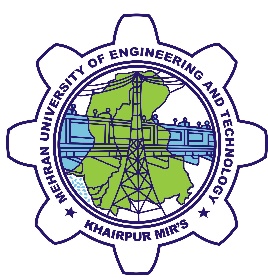                     SHAHEED Z.A BHUTTO CAMPUS KHAIRPUR (MIR’S).                         TELEPHONE # 0243-9280314No. PD/MUET/KHP/-175, 		Dated:  25-04-2016NOTICE INVITING TENDERS.Sealed Percentage / Item Rate Tenders are invited from Pre-qualified contractors at MUET, Shaheed Z.A Bhutto Campus Khairpur Mir’s in the relevant category of the following work. The tender documents including instructions to the Tenderers, terms & conditions, specifications and schedule of requirements can be downloaded from website of MUET and for participation in bid, it may be had from the office of the Project Director, Mehran University of Engineering & Technology, Shaheed Z.A Bhutto Campus Khairpur Mir’s on payment of Tender Fee as prescribed above (non-refundable). Tenders will be issued between 02-05-2016 to 16-05-2016 on working days only. Sealed Tenders accompanied with Pay Order in favour of the Project Director, Mehran University of Engineering & Technology Shaheed Z.A Bhutto Campus Khairpur Mir's, equivalent to 2% of the total bid cost as Earnest Money shall be received in the office of undersigned upto 17-05-2016 1:00 p.m and will be opened on the same day at 1:30 p.m. in presence of the Contractors / Representatives, who so ever will be present at that time.Preference shall be given to those bidders who would have markable experience of working on same nature with Universities / HEC recognized Educational Institution of Sindh Province.In case of undesirable circumstances on submission/ opening date & time or if Government declares Holiday the tender shall be received / opened on the next working day at same time & venue.Any conditional tender or un-accompanied of the earnest money will not be considered in the competition.The Procuring Agency reserves the right to reject any or all bids subject to relevant provisions of SPP Rules, 2010 and may cancel the bidding process at any time prior to the acceptance of a bid or proposal under Rule-25” of said Rules. PROJECT DIRECTOR.INSTRUCTIONSTO BIDDERS&BIDDING DATANotes on the Instructions to BiddersThis section of the bidding documents should provide the information necessary for biddersto prepare responsive bids, in accordance with the requirements of the Procuring Agency. Itshould also give information on bid submission, opening and evaluation, and on the award ofcontract.Matters governing the performance of the Contract or payments under the Contract, ormatters affecting the risks, rights, and obligations of the parties under the Contract are notnormally included in this Section, but rather in the appropriate sections of the Conditions ofContract and/or Contract Data.TABLE OF CONTENTSINSTRUCTIONS TO BIDDERSClause No. 	Description 								Page No.A. GENERALIB.1 	Scope of Bid & Source of Funds…………………………..……….…….… 	6IB.2 	Eligible Bidders……………………………………………………….….…... 	6IB.3 Cost of Bidding……………………………………………………….…………. 	7B. BIDDING DOCUMENTSIB.4 	Contents of Bidding Documents…………………………………………… 	7IB.5 	Clarification of Bidding Documents……………………………….………..	7IB.6 	Amendment of Bidding Documents………………………………………... 	8C- PREPARATION OF BIDIB.7 	Language of Bid………………………………………………………...……. 	8IB.8 	Documents Comprising the Bid……………………………………….……. 	8IB.9 	Sufficiency of Bid……………………………………………………….……. 	8IB.10 	Bid Prices, Currency of Bid & Payment……………………….……..….… 	9IB.11 	Documents Establishing Bidder‘s Eligibility and Qualifications…..….…. 	9IB.12 	Documents Establishing Works Conformity to         	Bidding Documents………………………………………………………… 	9IB.13 	Bidding Security……………………………………………………………. 	10IB.14 	Validity of Bids, Format, Signing and Submission of Bid………….…… 	10D-SUBMISSION OF BIDIB.15 	Deadline for Submission, Modification & Withdrawal of Bids…………. 	11E. BID OPENING AND EVALUATIONIB.16 	Bid Opening, Clarification and Evaluation………………………….…… 	12IB.17 	Process to be Confidential………………………………………………... 	14F. AWARD OF CONTRACTIB.18 	Qualification………………………………………………………………... 	15IB.19 	Award Criteria & Procuring Agency‘s Right………………………….…. 	15IB.20 	Notification of Award & Signing of Contract Agreement…………….… 	15IB.21 	Performance Security…………………………………………………..…. 	16IB.22 	Integrity Pact……………………………………………….……………….. 	16INSTRUCTIONS TO BIDDERS(Note: (These Instructions to Bidders (IB) along with Bidding Data will not be part of Contract and will cease to have effect once the Contract is signed).A. 	GENERALIB.1 	Scope of Bid & Source of FundsScope of BidThe Procuring Agency as defined in the Bidding Data (hereinafter called ―the Procuring Agency) wishes to receive Bids for the Works summarized in the Bidding Data (hereinafter referred to as ―the Works). Bidders must quote for the complete scope of work. Any Bid covering partial scope of work will be rejected as non-responsive.Source of FundsThe Procuring Agency has arranged funds from its own sources or Federal/ Provincial/Donor agency or any other source, which may be indicated accordingly in bidding data towards the cost of the project/scheme.IB.2 	Eligible Bidders2.1 Bidding is open to all firms and persons meeting the following requirements:duly licensed by the Pakistan Engineering Council (PEC) in the appropriate category for value of works..duly pre-qualified with the Procuring Agency. (Where required). In the event that prequalification of potential bidders has been undertaken, only bids from prequalified bidders will be considered for award of Contract.if prequalification has not undertaken , the procuring agency may ask information and documents not limited to following:-company profile;works of similar nature and size for each performed in last 3/5 years;construction equipments;qualification and experience of technical personnel and key site management;(v) financial statement of last 3 years;(vi) information regarding litigations and abandoned works if any.IB.3 	Cost of Bidding3.1 The bidder shall bear all costs associated with the preparation and submission of its bid and the Procuring Agency will in no case be responsible or liable for those costs, regardless of the conduct or outcome of the bidding process (SPP Rules 24 & 25).B. 	BIDDING DOCUMENTSIB.4 	Contents of Bidding Documents4.1 In addition to Invitation for Bids, the Bidding Documents are those stated below, and should be read in conjunction with any Addendum issued in accordance with Sub-Clause IB.6.1.1. Instructions to Bidders & Bidding Data2. Form of Bid, Qualification Information & Schedules to Bid Schedules to Bid comprise the following:(i) Schedule A: Schedule of Prices/ Bill of Quantities (BoQ).(ii) Schedule B: Specific Works Data(iii) Schedule C: Works to be Performed by Subcontractors(iv) Schedule D: Proposed Programme of Works(v) Schedule E: Method of Performing Works(vi) Schedule F: Integrity Pact (works costing Rs 10 million and above)3. Conditions of Contract & Contract Data4. Standard Forms:(i) Form of Bid Security,(ii) Form of Performance Security;(iii)Form of Contract Agreement;(iv) Form of Bank Guarantee for Advance Payment.5. Specifications6. Drawings, if anyIB.5 Clarification of Bidding Documents5.1 A prospective bidder requiring any clarification(s) in respect of the Bidding Documents may notify the Engineer/Procuring Agency at the Engineer‘s/ Procuring Agency‘s address indicated in the Bidding Data.5.2 An interested bidder, who has obtained bidding documents, may request for  clarification of contents of bidding documents in writing and procuring agency shall respond to such quarries in writing within three calendar days, provided they are received at least five calendar days prior to the date of opening of bid (SPP Rule 23-1).;IB.6 	Amendment of Bidding Documents (SPP Rules 22(2) & 22).6.1 	At any time prior to the deadline for submission of Bids, the Procuring Agency may, for any reason, whether at his own initiative or in response to a clarification requested by a interested bidder, modify the Bidding Documents by issuing addendum.6.2 	Any addendum thus issued shall be part of the Bidding Documents pursuant to Sub- Clause 6.1 hereof, and shall be communicated in writing to all purchasers of the Bidding Documents. Prospective bidders shall acknowledge receipt of each addendum in writing to the Procuring Agency.6.3 	To afford interested bidders reasonable time in which to take an addendum into account in preparing their Bids, the Procuring Agency may at its discretion extend the deadline for submission of Bids.C. 	PREPARATION OF BIDSIB.7 	Language of Bid7.1 	All documents relating to the Bid shall be in the language specified in the Contract Data.IB.8 	Documents Comprising the Bid8.1 	The Bid submitted by the bidder shall comprise the following:Offer /Covering LetterForm of Bid duly filled, signed and sealed, in accordance with IB.14.3.Schedules (A to F) to Bid duly filled and initialed, in accordance with the instructions contained therein & in accordance with IB.14.3.Bid Security furnished in accordance with IB.13.Power of Attorney in accordance with IB 14.5.Documentary evidence in accordance with IB.2(c) & IB.11Documentary evidence in accordance with IB.12.IB.9 	Sufficiency of Bid9.1 	Each bidder shall satisfy himself before Bidding as to the correctness and sufficiency of his Bid and of the premium on the rates of CSR / rates and prices quoted/entered in the Schedule of Prices, which rates and prices shall except in so far as it is otherwise expressly provided in the Contract, cover all his obligations under the Contract and all matters and things necessary for the proper completion of the works.9.2 	The bidder is advised to obtain for himself at his own cost and responsibility all information that may be necessary for preparing the bid and entering into a Contract for execution of the Works.IB.10 	Bid Prices, Currency of Bid and Payment10.1 	The bidder shall fill up the Schedule of Prices (Schedule A to Bid) indicating the percentage above or below the Composite Schedule of Rates/unit rates and prices of the Works to be performed under the Contract. Prices in the Schedule of Prices/Bill of Quantities shall be quoted entirely in Pak Rupees keeping in view the instructions contained in the Preamble to Schedule of Prices.10.2 	Unless otherwise stipulated in the Conditions of Contract, prices quoted by the bidder shall remain fixed during the bidder‘s performance of the Contract and not subject to variation on any account.10.3 	The unit rates and prices in the Schedule of Prices or percentage above or below on the composite schedule of rates shall be quoted by the bidder in the currency as stipulated in Bidding Data.10.4 	Items for which no rate or price is entered by the Bidder will not be paid for by theProcuring Agency when executed and shall be deemed covered by the other rates and prices in the Bill of Quantities.IB.11 	Documents Establishing Bidder’s Eligibility and Qualifications11.1 	Pursuant to Clause IB.8, the bidder shall furnish, as part of its bid, documents establishing the bidder‘s eligibility to bid and its qualifications to perform the Contract if its bid is accepted.11.2 	Bidder must possess and provide evidence of its capability and the experience as stipulated in Bidding Data and the Qualification Criteria mentioned in the Bidding Documents.IB.12 	Documents Establishing Works’ Conformity to Bidding Documents12.1 	The documentary evidence of the Works‘conformity to the Bidding Documents may be in the form of literature, drawings and data and the bidder shall furnish documentation as set out in Bidding Data.12.2 	The bidder shall note that standards for workmanship, material and equipment, and references to brand names or catalogue numbers, if any, designated by the Procuring Agency in the Technical Provisions are intended to be descriptive only and not restrictive. IB.13 	Bid Security13.1 	Each bidder shall furnish, as part of his bid, at the option of the bidder, a Bid Security as percentage of bid price/estimated cost or in the amount stipulated in Bidding Data in Pak. Rupees in the form of Deposit at Call/ Payee’s Order or a Bank Guarantee issued by a Scheduled Bank in Pakistan in favour of the Procuring Agency valid for a period up to twenty eight (28) days beyond the bid validity date (Bid security should not be below 1%.and not exceeding 5% of bid price/estimated cost SPP Rule 37).13.2 	Any bid not accompanied by an acceptable Bid Security shall be rejected by the Procuring Agency as non-responsive.13.3 	The bid securities of unsuccessful bidders will be returned upon award of contract to the successful bidder or on the expiry of validity of Bid Security whichever is earlier.13.4 	The Bid Security of the successful bidder will be returned when the bidder has furnished the required Performance Security, and signed the Contract Agreement (SPP Rule 37).13.5 	The Bid Security may be forfeited:if a bidder withdraws his bid during the period of bid validity; orif a bidder does not accept the correction of his Bid Price, pursuant to Sub-Clause 16.4 (b) hereof; orin the case of a successful bidder, if he fails within the specified time limit to:furnish the required Performance Security orSign the Contract Agreement.IB.14 	Validity of Bids, Format, Signing and Submission of Bid14.1 	Bids shall remain valid for the period stipulated in the Bidding Data after the date of bid opening.14.2 	In exceptional circumstances, Procuring Agency may request the bidders to extend the period of validity for a additional period but not exceeding 1/3 of the original period. The request and the bidders‘ responses shall be made in writing or by cable. A Bidder may refuse the request without forfeiting the Bid Security. A Bidder agreeing to the request will not be required or permitted to otherwise modify the Bid, but will be required to extend the validity of Bid Security for the period of the extension, and in compliance with IB.13 in all respects (SPP Rule 38).14.3 	All Schedules to Bid are to be properly completed and signed.14.4 	No alteration is to be made in the Form of Bid except in filling up the blanks as directed. If any alteration be made or if these instructions be not fully complied with, the bid may be rejected.14.5 	Each bidder shall prepare Original and number of copies specified in the Bidding Data of the documents comprising the bid as described in IB.8 and clearly mark them “ORIGINAL” and “COPY” as appropriate. In the event of discrepancy between them, the original shall prevail.14.6 	The original and all copies of the bid shall be typed or written in indelible ink and shall be signed by a person or persons duly authorized to sign (in the case of copies, Photostats are also acceptable). This shall be indicated by submitting a written Power of Attorney authorizing the signatory of the bidder to act for and on behalf of the bidder. All pages of the bid shall be initialed and official seal be affixed by the person or persons signing the bid.14.7 The Bid shall be delivered in person or sent by registered mail at the address to Procuring Agency as given in Bidding Data.D. 	SUBMISSION OF BIDIB.15 	Deadline for Submission, Modification & Withdrawal of Bids15.1 	Bids must be received by the Procuring Agency at the address/provided in Bidding Data not later than the time and date stipulated therein.15.2 	The inner and outer envelopes shallbe addressed to the Procuring Agency at the address provided in the Bidding Data;bear the name and identification number of the Contract as defined in the Bidding and Contract Data; andprovide a warning not to open before the specified time and date for Bid opening as defined in the Bidding Data.in addition to the identification required in 15.2, the inner envelopes shall indicate the name and address of the Bidder to enable the Bid to be returned unopened in case it is declared late.If the outer envelope is not sealed and marked as above, the Procuring Agency will assume no responsibility for the misplacement or premature opening of the Bid.15.3 	Bids submitted through telegraph, telex, fax or e-mail shall not be considered.15.4 	Any bid received by the Procuring Agency after the deadline for submission prescribed in Bidding Data will be returned unopened to such bidder.15.5 	Any bidder may modify or withdraw his bid after bid submission provided that the modification or written notice of withdrawal is received by the Procuring Agency prior to the deadline for submission of bids.15.6 	Withdrawal of a bid during the interval between the deadline for submission of bids and the expiration of the period of bid validity specified in the Form of Bid may result in forfeiture of the Bid Security pursuant to IB.13.5 (a).E. 	BID OPENING AND EVALUATIONIB.16 	Bid Opening, Clarification and Evaluation (SPP Rules 41, 42 & 43)16.1 	The Procuring Agency will open the bids, in the presence of bidders‘ representatives who choose to attend, at the time, date and in the place specified in the Bidding Data.16.2 	The bidder‘s name, Bid Prices, any discount, the presence or absence of Bid Security, and such other details as the Procuring Agency at its discretion may consider appropriate, will be announced by the Procuring Agency at the bid opening. The Procuring Agency will record the minutes of the bid opening. Representatives of the bidders who choose to attend shall sign the attendance sheet. Any Bid Price or discount which is not read out and recorded at bid opening will not be taken into account in the evaluation of bid.16.3 To assist in the examination, evaluation and comparison of Bids the Engineer/Procuring Agency may, at its discretion, ask the bidder for a clarification of its Bid. The request for clarification and the response shall be in writing and no change in the price or substance of the Bid shall be sought, offered or permitted (SPP Rule 43).16.4 (a) Prior to the detailed evaluation, pursuant to IB.16.7 to 16.9, the Engineer/Procuring Agency will determine the substantial responsiveness of each bid to the Bidding Documents. For purpose of these instructions, a substantially responsive bid is one which conforms to all the terms and conditions of the Bidding Documents without material deviations. It will include determining the requirements listed in Bidding Data.(b) Arithmetical errors will be rectified on the following basis:If there is a discrepancy between the unit price and total price that is obtained by multiplying the unit price and quantity, the unit price shall prevail and the total price shall be corrected. If there is a discrepancy between the words and figures the amount in words shall prevail. If there is a discrepancy between the Total Bid price entered in Form of Bid and the total shown in Schedule of Prices-Summary, the amount stated in the Form of Bid will be corrected by the Procuring Agency in accordance with the Corrected Schedule of Prices. If the bidder does not accept the corrected amount of Bid, his Bid will be rejected and his Bid Security forfeited.16.5 	A Bid determined as substantially non-responsive will be rejected and will not subsequently be made responsive by the bidder by correction of the non-conformity. 16.6 	Any minor informality or non-conformity or irregularity in a Bid which does not constitute a material deviation (major deviation) may be waived by Procuring Agency,provided such waiver does not prejudice or affect the relative ranking of any other bidders.(A). 	Major (material) Deviations include:-has been not properly signed;is not accompanied by the bid security of required amount and manner;stipulating price adjustment when fixed price bids were called for;failing to respond to specifications;failing to comply with Mile-stones/Critical dates provided in Bidding Documents;sub-contracting contrary to the Conditions of Contract specified in Bidding Documents;refusing to bear important responsibilities and liabilities allocated in the Bidding Documents, such as performance guarantees and insurance coverage;taking exception to critical provisions such as applicable law, taxes and duties and dispute resolution procedures;a material deviation or reservation is one :which affect in any substantial way the scope, quality or performance of the works;adoption/rectification whereof would affect unfairly the competitive position of other bidders presenting substantially responsive bids.(B). 	Minor DeviationsBids that offer deviations acceptable to the Procuring Agency and which can be assigned a monetary value may be considered substantially responsive at least as to the issue of fairness. This value would however be added as an adjustment for evaluation purposes only during the detailed evaluation process.16.7 	The Engineer/Procuring Agency will evaluate and compare only the bids previously determined to be substantially responsive pursuant to IB.16.4 to 16.6 as per requirements given hereunder. Bids will be evaluated for complete scope of works. The prices will be compared on the basis of the Evaluated Bid Price pursuant to IB.16.8 herein below.Technical Evaluation: It will be examined in detail whether the works offered by the bidder complies with the Technical Provisions of the Bidding Documents. For this purpose, the bidder‘s data submitted with the bid in Schedule B to Bid will be compared with technical features/criteria of the works detailed in the Technical Provisions. Other technical information submitted with the bid regarding the Scope of Work will also be reviewed.16.8 	Evaluated Bid Price In evaluating the bids, the Engineer/Procuring Agency will determine for each bid in addition to the Bid Price, the following factors (adjustments) in the manner and to the extent indicated below to determine the Evaluated Bid Price:making any correction for arithmetic errors pursuant to IB.16.4 hereof.discount, if any, offered by the bidders as also read out and recorded at the time of bid opening.excluding provisional sums and the provisions for contingencies in the Bill of Quantities if any, but including Day work, where priced competitively.IB.17 	Process to be Confidential17.1 	Subject to IB.16.3 heretofore, no bidder shall contact Engineer/Procuring Agency on any matter relating to its Bid from the time of the Bid opening to the time the bid evaluation result is announced by the Procuring Agency. The evaluation result shall be announced at least seven (07) days prior to award of Contract (SPP Rule 45). The announcement to all bidders will include table(s) comprising read out prices, discounted prices, price adjustments made, final evaluated prices and recommendations against all the bids evaluated.17.2 	Any effort by a bidder to influence Engineer/Procuring Agency in the Bid evaluation, Bid comparison or Contract Award decisions may result in the rejection of his Bid. Whereas any bidder feeling aggrieved, may lodge a written complaint to Complaint Redressal Committee as per terms and conditions mentioned in SPP Rules 31 & 32. However, mere fact of lodging a complaint shall not warrant suspension of procurement process.17.3 	Bidders may be excluded if involved in “Corrupt and Fraudulent Practices” means either one or any combination of the practices given below SPP Rule 2 (q);Coercive Practice- means any impairing or harming, or threatening to impair or harm, directly or indirectly, any party or the property of the party to influence the actions of a party to achieve a wrongful gain or to cause a wrongful loss to another party;Collusive Practice- means any arrangement between two or more parties to the procurement process or contract execution, designed to achieve with or without the knowledge of the procuring agency to establish prices at artificial, noncompetitive levels for any wrongful gain;“Corrupt Practice”- means the offering, giving, receiving or soliciting, directly or indirectly, of anything of value to influence the acts of another party for wrongful gain;Fraudulent Practice” -means any act or omission, including a misrepresentation, that knowingly or recklessly misleads, or attempts to mislead, a party to obtain a financial or other benefit or to avoid an obligation;“Obstructive Practice”- means harming or threatening to harm, directly or indirectly, persons or their property to influence their participation in a procurement process, or affect the execution of a contract or deliberately destroying, falsifying, altering or                            concealing of evidence material to the investigation or making false statements before investigators in order to materially impede an investigation into allegations of a corrupt, fraudulent, coercive or collusive practice; or threatening, harassing or intimidating any party to prevent it from disclosing its knowledge of matters relevant to the investigation or from pursuing the investigation, or acts intended to materially impede the exercise of inspection and audit rights provided for under the Rules.F. 	AWARD OF CONTRACTIB.18. 	Post Qualification18.1 	The Procuring Agency, at any stage of the bid evaluation, having credible reasons for or prima facie evidence of any defect in contractor‘s capacities, may require the contractors to provide information concerning their professional, technical, financial, legal or managerial competence whether already pre-qualified or not:Provided, that such qualification shall only be laid down after recording reasons therefore in writing. They shall form part of the records of that bid evaluation report.18.2 The determination will take into account the bidder‘s financial and technical capabilities. It will be based upon an examination of the documentary evidence of the bidders‘ qualifications submitted under B.11, as well as such other information required in the Bidding Documents.IB.19 	Award Criteria & Procuring Agency’s Right19.1 	Subject to IB.19.2, the Procuring Agency will award the Contract to the bidder whose bid has been determined to be substantially responsive to the Bidding Documents and who has offered the lowest evaluated Bid Price, provided that such bidder has been determined to be qualified to satisfactory perform the Contract in accordance with the provisions of the IB.18.19.2 	Not withstanding IB.19.1, the Procuring Agency reserves the right to accept or reject any bid, and to annul the bidding process and reject all bids, at any time prior to award of Contract, without thereby incurring any liability to the affected bidders or any obligation to inform the affected bidders of the grounds for the Procuring Agency‘s action except that the grounds for its rejection of all bids shall upon request be communicated, to any bidder who submitted a bid, without justification of the grounds. Notice of the rejection of all the bids shall be given promptly to all the bidders (SPP Rule 25).IB.20 	Notification of Award & Signing of Contract Agreement20.1 	Prior to expiration of the period of bid validity prescribed by the Procuring Agency, the Procuring Agency will notify the successful bidder in writing (Letter of Acceptance) that his bid has been accepted (SPP Rule 49).20.2 	Within seven (07) days from the date of furnishing of acceptable Performance Security under the Conditions of Contract, the Procuring Agency will send the successful bidder the Form of Contract Agreement provided in the Bidding Documents, incorporating all agreements between the parties.20.3 	The formal Agreement between the Procuring Agency and the successful bidder duly stamped at rate of 0.30% of bid price(updated from time to time) stated in Letter of Acceptance shall be executed within seven (07) days of the receipt of Form of Contract Agreement by the successful bidder from the Procuring Agency.IB.21 	Performance Security21.1 	The successful bidder shall furnish to the Procuring Agency a Performance Security in the form and the amount stipulated in the Conditions of Contract within a period of fourteen (14) days after the receipt of Letter of Acceptance (SPP 39).21.2 	Failure of the successful bidder to comply with the requirements of Sub-Clauses IB.20.2 & 20.3 or 21.1 or Clause IB.22 shall constitute sufficient grounds for the annulment of the award and forfeiture of the Bid Security.21.3 	Publication of Award of Contract: within seven days of the award of contract, the procuring shall publish on the website of the authority and on its own website, if such a website exists, the results of the bidding process, identifying the bid through procurement identifying Number if any and the following information:(1) Evaluation Report;(2) Form of Contract and letter of Award;(3) Bill of Quantities or Schedule of Requirements. (SPP Rule 50)IB.22	 Integrity Pact The Bidder shall sign and stamp the Form of Integrity Pact provided at Schedule-F to Bid in the Bidding Document for all Sindh Government procurement contracts exceeding Rupees ten (10) million. Failure to provide such Integrity Pact shall make the bid nonresponsive (SPP Rule 89).BIDDING DATAThe following specific data for the works to be tendered shall complement, amend, or supplement the provisions in the Instructions to Bidders. Wherever there is a conflict, the provisions herein shall prevail over those in the Instructions to BiddersInstructions to BiddersClause ReferenceName of Procuring Agency: Project Director, Mehran University of Engineering & Technology,  Shaheed Z. A. Bhutto Campus  Khairpur Mir’sBrief Description of Works: 	This work consists of Construction of Concrete Base and 1-1/2” Thick Asphalt Concrete Wearing Course Roads for (Balance, New Work) , Construction of RCC Box Culvert and Construction of Main Gate, Guard Room Beside Gird Station at  Z. A. Bhutto Campus Khairpur Mir’s5.1 (a) Procuring Agency‘s address: Address: Office of Project Director Mehran University of Engineering & Technology, Shaheed Z. A. Bhutto Campus Khairpur Mir’sPhone: 0243-9280314(b) Engineer‘s address:	RCC ConsultantsRCC Complex Ground Floor Main Road, Qasimabad HyderabadTel: 022-2652957, Fax: 022-2655833E-mail: rcc.consultants@rccgoc.com10.3 Bid shall be quoted entirely in Pak. Rupees. The payment shall be made in Pak. Rupees.11.2 The bidder has the financial, technical and constructional capability necessary to perform the Contract as follows: i. Financial capacity: (must have turnover of Rs 100 Million);ii. Technical capacity: Category of registration with PEC C-5 or aboveA detailed description of the Works, essential technical and performance characteristics.Complete set of technical information, description data, literature and drawings as required in accordance with Schedule B to Bid, Specific Works Data. This will include but not be limited to a sufficient number of drawings, photographs, catalogues, illustrations and such other information as is necessary to illustrate clearly the significant characteristics such as general construction dimensions and other relevant information about the works to be performed.13.1 Amount of Bid Security:	2% of total bid amount14.1 Period of Bid Validity:  	90 days14.4 Number of Copies of the Bid to be submitted:	One original plus 2 copies.14.6 (a) Procuring Agency's Address for the Purpose of Bid Submission: Address: Project Director Office Mehran University of Engineering & Technology, Shaheed Z. A. Bhutto Campus Khairpur Mir’sPhone: 0243-928031415.1 Deadline for Submission of Bids:		Time: 01:00 PM on Date: 17-05-201616.1 Venue, Time, and Date of Bid OpeningVenue: Project Director Office Mehran University of Engineering & Technology, Shaheed Z. A. Bhutto Campus  Khairpur Mir’sPhone: 0243-9280314Time: 01:30 PM Date: 17-05- 201616.4 Responsiveness of BidsBid is valid till required period,Bid prices are firm during currency of Fixed Price Contract;Completion period offered is within specified limits,Bidder is eligible to Bid and possesses the requisite experience, capability and qualification.Bid does not deviate from basic technical requirements andBids are generally in order, etc.Fixed Price contract: In these contracts no escalation will be provided during currency of the contract and normally period of completion of these works is upto 18 months.Price adjustment contract: In these contracts escalation will be paid only on those items and in the manner as notified by Finance Department, Government of Sindh, after bid opening during currency of the contract. (NOT APPLICABLE)FORM OF BID AND BILL OF QUANTITIESFORM OF BID(LETTER OF OFFER)Bid Reference No. _____________________________________________________ (Name of Works)To:_____________________________________________________________________________________________Gentlemen,Having examined the Bidding Documents including Instructions to Bidders, Bidding Data, Conditions of Contract, Contract Data, Specifications, Drawings, if any, Schedule of Prices and Addenda Nos. _________________________ for the execution of the above-named works, we, the undersigned, being a company doing business under the name of and address ________________________________________ ______________________________________________________ and being duly incorporated under the laws of Pakistan hereby offer to execute and complete such works and remedy any defects therein in conformity with the said Documents including Addenda thereto for the Total Bid Price of Rs________________(Rupees_________________________) or such other sum as may be ascertained in accordance with the said Documents.We understand that all the Schedules attached hereto form part of this Bid.As security for due performance of the undertakings and obligations of this Bid, we submit herewith a Bid Security in the amount of ____________ ________________________ drawn in your favour or made payable to you and valid for a period of twenty eight (28) days beyond the period of validity of Bid.We undertake, if our Bid is accepted, to commence the Works and to deliver and complete the Works comprised in the Contract within the time(s) stated in Contract Data.We agree to abide by this Bid for the period of ______ days from the date fixed for receiving the same and it shall remain binding upon us and may be accepted at any time before the expiration of that period.Unless and until a formal Agreement is prepared and executed, this Bid, together with your written acceptance thereof, shall constitute a binding contract between us.We undertake, if our Bid is accepted, to execute the Performance Security referred to in Conditions of Contract for the due performance of the Contract.8. We understand that you are not bound to accept the lowest or any bid you may receive.9. We do hereby declare that the Bid is made without any collusion, comparison of figures or arrangement with any other person or persons making a bid for the Works.Dated this _______________day of _____________, 20Signature ________________ in the capacity of _____________duly authorized to sign bid for and on behalf of _______________________________                                      (Name of Bidder in Block Capitals)                                                                                      (Seal)Address_______________________________________________________________________________________________________________________________________________________________________________________________________________Witness:(Signature)______________________________Name:_______________________________________________________________Address: _____________________________________________________________SCHEDULES TO BID INCLUDE THE FOLLOWING: Schedule A to Bid: Bill of Quantities Schedule B to Bid: Specific Works Data Schedule C to Bid: Works to be Performed by Subcontractors Schedule D to Bid: Proposed Program of Works Schedule E to Bid: Method of Performing Works Schedule F to Bid: Integrity PactSCHEDULE - A TO BID24PREAMBLE TO BILL OF QUANTITIES1. 	General1.1 	The Schedule of Prices shall be read in conjunction with the Conditions of Contract, Contract Data together with the Specifications and Drawings, if any.1.2 	The Contract shall be for the whole of the works as described in these Bidding Documents. Bids must be for the complete scope of works.2. 	Description2.1 	The general directions and descriptions of works and materials are not necessarily repeated nor summarized in the Schedule of Prices. References to the relevant sections of the Bidding Documents shall be made before entering prices against each item in the Schedule of Prices.3. 	Units & Abbreviations3.1 Units of measurement, symbols and abbreviations expressed in the Bidding Documents shall comply with the Systeme Internationale d‘Unites (SI Units).4. 	Rates and Prices4.1 	Except as otherwise expressly provided under the Conditions of Contract, the rates and amounts entered in the Schedule of Prices shall be the rates at which the Contractor shall be paid and shall be the full inclusive value of the works set forth or implied in the Contract; except for the amounts reimbursable, if any to the Contractor under the Contract.4.2 	Unless otherwise stipulated in the Contract Data, the premium, rates and prices entered by the bidder shall not be subject to adjustment during the performance of the Contract.4.3 	All duties, taxes and other levies payable by the Contractor shall be included in the rates and prices. 4.4 	The whole cost of complying with the provisions of the Contract shall be included in the items provided in the Schedule of Prices, and where no items are provided, the cost shall be deemed to be distributed among the rates and prices entered for the related items of the Works and no separate payment will be made for those items.The rates, prices and amounts shall be entered against each item in the Schedule of Prices. Any item against which no rate or price is entered by the bidder will not be paid for by the Procuring Agency when executed and shall be deemed covered by the rates and prices for other items in the Schedule of Prices.4.5 	(a) The bidder shall be deemed to have obtained all information as to and all requirements related thereto which may affect the bid price. (b) The Contractor shall be responsible to make complete arrangements for the transportation of the Plant to the Site. 4.6 	The Contractor shall provide for all parts of the Works to be completed in every respect. Notwithstanding that any details, accessories, etc. required for the complete installation and satisfactory operation of the Works, are not specifically mentioned in the Specifications, such details shall be considered as included in the Contract Price.5. 	Bid Prices5.1 	Break-up of Bid Prices the various elements of Bid Prices shall be quoted as detailed by the Procuring Agency in the format of Schedule of Prices. The bidder shall recognize such elements of the costs which he expects to incur the performance of the Works and shall include all such costs in the rates and amounts entered in the Schedule of Prices.5.2 	Total Bid Price the total of bid prices in the Schedule of Prices shall be entered in the Summary of Bid Prices.6. 	Provisional Sums and Day work6.1 	Provisional Sums included and so designated in the Schedule of Prices if any, shall be expended in whole or in part at the direction and discretion of the Engineer/Procuring Agency. The Contractor will only receive payment in respect of Provisional Sums, if he has been instructed by the Engineer/Procuring Agency to utilize such sums.6.2 	Day work rates in the contractor‘s bid are to be used for small additional amounts of work and only when the Engineer have given written instructions in advance for additional work to be paid for in that way.SCHEDULE - A TO BIDBILL OF QUANTITIESCOMMULATIVE SUMMARY OF BIDConstruction of Concrete Base and 1-1/2" thick Asphalt Concrete Wearing Course Roads (Balance Work & New Work) Construction of Main Gate. Guard Room beside Grid Station and RCC Box Culvert for  Z.A Bhutto Campus, Mehran University of Engineering and Technology Khairpur Mir's.Main SummaryIn words: ________________________________________________________________________________________Note:Cartage shall not be payable separately and that the bid offered, is including cost of cartage.Any difference on steel, cement, Bitumen, wood and bricks if notified by Government of Sindh after opening of this bid shall be payable based on executed quantities.If any extra item is required during execution preference will be given to Govt. of Sindh Schedule of rates.SIGNATURE OF BIDDER							SEAL OF BIDDERIn Words:__________________________________________________________________SCHEDULE - B TO BID*SPECIFIC WORKS DATA(To be prepared and incorporated by the Procuring Agency)SCHEDULE – C TO BIDWORKS TO BE PERFORMED BY SUBCONTRACTORS*The bidder will do the work with his own forces except the work listed below which he intends to sub-contract. Items of Works Name and address of Statement of similar to be Sub-Contracted Sub-Contractors works previously executed. (attach evidence)Note:* The Procuring Agency should decide whether to allow subcontracting or not. In case Procuring Agency decides to allow subcontracting then following conditions shall be complied with:1. No change of Sub-Contractors shall be made by the bidder without prior approval of the Procuring Agency.2. The truthfulness and accuracy of the statement as to the experience of Sub- Contractors is guaranteed by the bidder. The Procuring Agency‘s judgment shall be final as to the evaluation of the experience of Sub-Contractors submitted by the bidder.3. Statement of similar works shall include description, location & value of works, year completed and name & address of the clients.SCHEDULE – D TO BIDPROPOSED PROGRAMME OF WORKSBidder shall provide a programme in a bar-chart or Program Evaluation and Review Technique (PERT) or Critical Path Method (CPM) showing the sequence of work items by which he proposes to complete the works of the entire Contract. The programme should indicate the sequence of work items and the period of time during which he proposes to complete the works including the activities like designing, schedule of submittal of drawings, ordering and procurement of materials, manufacturing, delivering, construction of civil works, erection, testing and commissioning of works to be supplied under the Contract.SCHEDULE – E TO BIDMETHOD OF PERFORMING WORKSThe bidder is required to submit a narrative outlining the method of performing the Works. The narrative should indicate in detail and include but not be limited to: The sequence and methods in which he proposes to carry out the Works, including the number of shifts per day and hours per shift, he expects to work. A list of all major items of construction and plant erection, tools and vehicles proposed to be used in delivering/carrying out the works at site. The procedure for installation of equipment and transportation of equipment and materials to the site. Organization chart indicating head office & field office personnel involved in management, supervision and engineering of the Works to be done under the Contract.SCHEDULE – F TO BID(INTEGRITY PACT)DECLARATION OF FEES, COMMISSION AND BROKERAGE ETCPAYABLE BY CONTRACTORS(FOR CONTRACTS WORTH RS. 10.00 MILLION OR MORE)Contract No.________________                                                  Dated __________________Contract Value: ________________Contract Title: _________________………………………………… [name of Contractor] hereby declares that it has not obtained or induced the procurement of any contract, right, interest, privilege or other obligation or benefit from Government of Sindh (GoS) or any administrative subdivision or agency thereof or any other entity owned or controlled by it (GoS) through any corrupt business practice.Without limiting the generality of the foregoing, [name of Contractor] represents and warrants that it has fully declared the brokerage, commission, fees etc. paid or payable to anyone and not given or agreed to give and shall not give or agree to give to anyone within or outside Pakistan either directly or indirectly through any natural or juridical person, including its affiliate, agent, associate, broker, consultant, director, promoter, shareholder, sponsor or subsidiary, any commission, gratification, bribe, finder‘s fee or kickback, whether described as consultation fee or otherwise, with the object of obtaining or inducing the procurement of a contract, right, interest, privilege or other obligation or benefit in whatsoever form from, from Procuring Agency (PA) except that which has been expressly declared pursuant hereto.[name of Contractor] accepts full responsibility and strict liability that it has made and will make full disclosure of all agreements and arrangements with all persons in respect of or related to the transaction with PA and has not taken any action or will not take any action to circumvent the above declaration, representation or warranty.[name of Contractor] accepts full responsibility and strict liability for making any false declaration, not making full disclosure, misrepresenting facts or taking any action likely to defeat the purpose of this declaration, representation and warranty. It agrees that any contract, right, interest, privilege or other obligation or benefit obtained or procured as aforesaid shall, without prejudice to any other rights and remedies available to PA under any law, contract or other instrument, be voidable at the option of PA.Notwithstanding any rights and remedies exercised by PA in this regard, [name of Supplier/Contractor/Consultant] agrees to indemnify PA for any loss or damage incurred by it on account of its corrupt business practices and further pay compensation to PA in an amount equivalent to ten time the sum of any commission, gratification, bribe, finder‘s fee or kickback given by [name of Contractor] as aforesaid for the purpose of obtaining or inducing he procurement of any contract, right, interest, privilege or other obligation or benefit in whatsoever form from PA. ………………………[Procuring Agency]                                                                                              [Contractor]SPECIAL CONDITIONS OF CONTRACTSPECIAL CONDITIONS OF CONTRACT(These special conditions of contract shall be integral part of contract once the agreement is made and signed between P/A and contractor)Contractor should sign on all the pages of this Tender Document.Procuring Agency reserves the right to change any item or specification during execution of the work which will be acceptable to contractor.The contractor will have to follow instruction of Procuring Agency and/or Engineer Incharge.The contractor will have to do the work as per specifications of this tender document and in case of any complication he will have to follow the instruction of Engineer Incharge.The contractor will have to arrange site order book at site of work with technical person.The contractor will have to accept the decision of Tender Committee and in case of any conflict he will have to submit before Tender Committee at the time of opening tender after that no claim of contractor will be entertained.The contractor will have to arrange his own security staff at site for protection of his material and staff. Procuring Agency will not be responsible for any loss or damage due to security reasons.All materials of approved quality will be used. Samples of all material, fixtures will be approved first by Procuring Agency/Engineer Incharge before using them at site.Contractor has to arrange water at site on his own. Procuring Agency will not provide any water, electricity etc. Contractor should assess such cost of water, electricity etc and in-built this in his quoted rates.The scope of work may increase or decrease depending. In case of reduction in scope of work contractor will not claim any extra charges or compensation.The contractor has to complete the work within stipulated time. All taxes will be deducted from Bills.If work is not completed in stipulated time period then clause of Penalty will be imposed on contractor.The contractor has to appoint his permanent engineer at site.Cartage shall not be paid separately and that the contractor should in-built any such amount in his quoted rates. Any difference on Steel, Cement, Bitumen, Wood and Bricks if notified by Government of Sindh after opening of this bid shall be payable based on actual executed quantities at site. If any extra item is required during execution preference will be given to Govt. of Sindh Schedule of rates._______________________ContractorGENERAL CONDITIONS OF CONTRACTTABLE OF CONTENTSGENERAL CONDITIONS OF CONTRACTClause No 	Description 								Page No1. 		General Provisions……………………………………………………...   542. 		The Procuring Agency………………………………………………… 	563. 		Engineer‘s/Procuring Agency‘s Representatives…………………	574. 		The Contractor………………………………………………………… 	575. 		Design by Contractor…………………………………………….……. 	576. 		Procuring Agency‘s Risks……………………………………………… 	587. 		Time for Completion…………………………………………………... 	598. 		Taking Over……………………………………………………………. 	599. 		Remedying Defects……………………………………………………. 	6010. 		Variations and Claims………………….……………………………… 	6011. 		Contract Price and Payment…………………………………………... 	6212. 		Default………………………………………………………………… 	6313. 		Risks and Responsibilities……………………………………….…….. 	6414. 		Insurance………………………………………………………………. 	6515. 		Resolution of Disputes………………………………………………… 	6616. 		Integrity Pact…………………………………………………………… 	66GENERAL CONDITIONS OF CONTRACT1. 	GENERAL PROVISIONS1.1 	DefinitionsIn the Contract as defined below, the words and expressions defined shall have the following meanings assigned to them, except where the context requires otherwise:The Contract1.1.1 “Contract” means the Contract Agreement and the other documents listed in the	Contract Data.1.1.2 “Specifications” means the document as listed in the Contract Data, including Procuring Agency‘s requirements in respect of design to be carried out by the Contractor (if any), and any Variation to such document.1.1.3 “Drawings” means the Procuring Agency‘s drawings of the Works as listed in the Contract Data, and any Variation to such drawings.Persons1.1.4 “Procuring Agency” means the person named in the Contract Data and the legal successors in title to this person, but not (except with the consent of the Contractor) any assignee.1.1.5 “Contractor” means the person named in the Contract Data and the legal successors in title to this person, but not (except with the consent of the Procuring Agency) any assignee.1.1.6 “Party” means either the Procuring Agency or the Contractor.Dates, Times and Periods1.1.7 “Commencement Date” means the date fourteen (14) days after the date the Contract comes into effect or any other date named in the Contract Data.1.1.8 “Day” means a calendar day1.1.9 “Time for Completion” means the time for completing the Works as stated in the Contract Data (or as extended under Sub-Clause 7.3), calculated from the Commencement Date.Money and Payments1.1.10 “Cost” means all expenditure properly incurred (or to be incurred) by the Contractor, whether on or off the Site, including overheads and similar charges but does not include any allowance for profit.Other Definitions1.1.11 “Contractor‘s Equipment” means all machinery, apparatus and other things required for the execution of the Works but does not include Materials or Plant intended to form part of the Works.1.1.12 “Country” means the Islamic Republic of Pakistan.1.1.13 “Procuring Agency‘s Risks” means those matters listed in Sub-Clause 6.1.1.1.14 “Force Majeure” means an event or circumstance which makes performance of a Party‘s obligations illegal or impracticable and which is beyond that Party‘s reasonable control.1.1.15 “Materials” means things of all kinds (other than Plant) to be supplied and incorporated in the Works by the Contractor.1.1.16 “Plant” means the machinery and apparatus intended to form or forming part of the Works.1.1.17 “Site” means the places provided by the Procuring Agency where the Works are to be executed, and any other places specified in the Contract as forming part of the Site.1.1.18 “Variation” means a change which is instructed by the Engineer/Procuring Agency under Sub-Clause 10.1.1.1.19 “Works” means any or all the works whether Supply, Installation, Construction etc. and design (if any) to be performed by the Contractor including temporary works and any variation thereof.1.1.20 “Engineer” means the person notified by the Procuring Agency to act as Engineer for the purpose of the Contract and named as such in Contract Data.1.2 	InterpretationWords importing persons or parties shall include firms and organizations. Words importing singular or one gender shall include plural or the other gender where the context requires.1.3 	Priority of DocumentsThe documents forming the Contract are to be taken as mutually explanatory of one another. If an ambiguity or discrepancy is found in the documents, the priority of the documents shall be in accordance with the order as listed in the Contract Data.1.4 	LawThe law of the Contract is the relevant Law of Islamic Republic of Pakistan.1.5 	CommunicationsAll Communications related to the Contract shall be in English language.1.6 	Statutory ObligationsThe Contractor shall comply with the Laws of Islamic Republic of Pakistan and shall give all notices and pay all fees and other charges in respect of the Works.2. 	THE PROCURING AGENCY2.1 	Provision of SiteThe Procuring Agency shall provide the Site and right of access thereto at the times stated in the Contract Data.Site Investigation Reports are those that were included in the bidding documents and are factual and interpretative reports about the surface and subsurface conditions at the Site.2.2 	Permits etc.The Procuring Agency shall, if requested by the Contractor, assist him in applying for permits, licenses or approvals which are required for the Works.2.3 	Engineer’s/Procuring Agency’s InstructionsThe Contractor shall comply with all instructions given by the Procuring Agency or the Engineer, if notified by the Procuring Agency, in respect of the Works including the suspension of all or part of the works.2.4 	ApprovalsNo approval or consent or absence of comment by the Engineer/Procuring Agency shall affect the Contractor‘s obligations.3. ENGINEER’S/PROCURING AGENCY’S REPRESENTATIVES3.1 Authorized PersonThe Procuring Agency shall appoint a duly authorized person to act for him and on his behalf for the purposes of this Contract. Such authorized person shall be duly identified in the Contract Data or otherwise notified in writing to the Contractor as soon as he is so appointed. In either case the Procuring Agency shall notify the Contractor, in writing, the precise scope of the authority of such authorized person at the time of his appointment.3.2 	Engineer’s/Procuring Agency’s RepresentativeThe name and address of Engineer‘s/Procuring Agency‘s Representative is given in Contract Data. However the Contractor shall be notified by the Engineer/Procuring Agency, the delegated duties and authority before the Commencement of works.4. 	THE CONTRACTOR4.1 	General ObligationsThe Contractor shall carry out the works properly and in accordance with the Contract. The Contractor shall provide all supervision, labour, Materials, Plant and Contractor‘s Equipment which may be required4.2 	Contractor’s RepresentativeThe Contractor shall appoint a representative at site on full time basis to supervise the execution of work and to receive instructions on behalf of the Contractor but only after obtaining the consent of the Procuring Agency for such appointment which consent shall not be withheld without plausible reason(s) by the Procuring Agency. Such authorized representative may be substituted/ replaced by the Contractor at any time during the Contract Period but only after obtaining the consent of the Procuring Agency as aforesaid.4.3 	SubcontractingThe Contractor shall not subcontract the whole of the works. The Contractor shall not subcontract any part of the works without the consent of the Procuring Agency.4.4 	Performance Security5. 	DESIGN BY CONTRACTOR5.1 	Contractor’s DesignThe Contractor shall carry out design to the extent specified, as referred to in the Contract Data. The Contractor shall promptly submit to the Engineer/Procuring Agency all designs prepared by him, within fourteen (14) days of receipt the Engineer/Procuring Agency shall notify any comments or, if the design submitted is not in accordance with the Contract, shall reject it stating the reasons. The Contractor shall not construct any element of the works designed by him within fourteen (14) days after the design has been submitted to the Engineer/Procuring Agency or which has been rejected. Design that has been rejected shall be promptly amended and resubmitted. The Contractor shall resubmit all designs commented on taking these comments into account as necessary.5.2 	Responsibility for DesignThe Contractor shall remain responsible for his bided design and the design under this Clause, both of which shall be fit for the intended purposes defined in the Contract and he shall also remain responsible for any infringement of any patent or copyright in respect of the same. The Engineer/Procuring Agency shall be responsible for the Specifications and Drawings.6. 	PROCURING AGENCY’S RISKS6.1 	The Procuring Agency’s RisksThe Procuring Agency‘s Risks are:-war, hostilities (whether war be declared or not), invasion, act of foreign enemies, within the Country;rebellion, terrorism, revolution, insurrection, military or usurped power, or civil war, within the Country;riot, commotion or disorder by persons other than the Contractor‘s personnel and other employees including the personnel and employees of Sub- Contractors, affecting the Site and/or the Works;ionising radiations, or contamination by radio-activity from any nuclear fuel, or from any nuclear waste from the combustion of nuclear fuel, radio-active toxic explosive, or other hazardous properties of any explosive nuclear assembly or nuclear component of such an assembly, except to the extent to which the Contractor/Sub-Contractors may be responsible for the use of any radio-active material;Pressure waves caused by aircraft or other aerial devices travelling at sonic or supersonic speeds;use or occupation by the Procuring Agency of any part of the Works, except as may be specified in the Contract;late handing over of sites, anomalies in drawings, late delivery of designs and drawings of any part of the Works by the Procuring Agency‘s personnel or by others for whom the Procuring Agency is responsible;a suspension under Sub-Clause 2.3 unless it is attributable to the Contractor‘s failure; andphysical obstructions or physical conditions other than climatic conditions, encountered on the Site during the performance of the Works, for which the Contractor immediately notified to the Procuring Agency and accepted by the Procuring Agency.7. 	TIME FOR COMPLETION7.1 	Execution of the WorksThe Contractor shall commence the Works on the Commencement Date and shall proceed expeditiously and without delay and shall complete the Works, subject to Sub-Clause 7.3 below, within the Time for Completion.7.2	 ProgrammeWithin the time stated in the Contract Data, the Contractor shall submit to the Engineer/Procuring Agency a programme for the Works in the form stated in the Contract Data.7.3 	Extension of TimeThe Contractor shall, within such time as may be reasonable under the circumstances, notify the Procuring Agency/Engineer of any event(s) falling within the scope of Sub-Clause 6.1 or 10.3 of these Conditions of Contract and request the Procuring Agency/Engineer for a reasonable extension in the time for the completion of works. Subject to the aforesaid, the Procuring Agency/Engineer shall determine such reasonable extension in the time for the completion of works as may be justified in the light of the details/particulars supplied by the Contractor in connection with the such determination by the Procuring Agency/Engineer within such period as may be prescribed by the Procuring Agency/Engineer for the same; and the Procuring Agency may extend the time for completion as determined.7.4 	Late CompletionIf the Contractor fails to complete the Works within the Time for Completion, the Contractor‘s only liability to the Procuring Agency for such failure shall be to pay the amount as liquidity damages stated in the Contract Data for each day for which he fails to complete the Works.8. 	TAKING-OVER8.1 	CompletionThe Contractor may notify the Engineer/Procuring Agency when he considers that the Works are complete.8.2 	Taking-Over NoticeWithin fourteen (14) days of the receipt of the said notice of completion from the Contractor the Procuring Agency/Engineer shall either takeover the completed works and issue a Certificate of Completion to that effect or shall notify the Contractor his reasons for not taking-over the works. While issuing the Certificate of Completion as aforesaid, the Procuring Agency/Engineer may identify any outstanding items of work which the Contractor shall undertake during the Maintenances Period.9. 	REMEDYING DEFECTS9.1 	Remedying DefectsThe Contractor shall for a period stated in the Contract Data from the date of issue of the Certificate of Completion carry out, at no cost to the Procuring Agency, repair and rectification work which is necessitated by the earlier execution of poor quality of work or use of below specifications material in the execution of Works and which is so identified by the Procuring Agency/Engineer in writing within the said period. Upon expiry of the said period, and subject to the Contractor‘s faithfully performing his aforesaid obligations, the Procuring Agency/Engineer shall issue a Maintenance Certificate whereupon all obligations of the Contractor under this Contract shall come to an end.Failure to remedy any such defects or complete outstanding work within a reasonable time shall entitle the Procuring Agency to carry out all necessary works at the Contractor‘s cost. However, the cost of remedying defects not attributable to the Contractor shall be valued as a Variation. 9.2 	Uncovering and TestingThe Engineer/Procuring Agency may give instruction as to the uncovering and/or testing of any work. Unless as a result of an uncovering and/or testing it is established that the Contractor‘s design, materials, plant or workmanship are not in accordance with the Contract, the Contractor shall be paid for such uncovering and/or testing as a Variation in accordance with Sub-Clause 10.2.10. 	VARIATIONS AND CLAIMS10.1 	Right to VaryThe Procuring Agency/Engineer may issue Variation Order(s) in writing. Where for any reason it has not been possible for the Procuring Agency/Engineer to issue such Variations Order(s), the Contractor may confirm any verbal orders given by the Procuring Agency/Engineer in writing and if the same are not refuted/denied by the Procuring Agency/Engineer within ten (10) days of the receipt of such confirmation the same shall be deemed to be a Variation Orders for the purposes of this Sub-Clause.10.2 	Valuation of VariationsVariations shall be valued as follows:at a lump sum price agreed between the Parties, orwhere appropriate, at rates in the Contract, orin the absence of appropriate rates, the rates in the Contract shall be used as the basis for valuation, or failing whichat appropriate new rates, as may be agreed or which the Engineer/Procuring Agency considers appropriate, orif the Engineer/Procuring Agency so instructs, at day work rates set out in the Contract Data for which the Contractor shall keep records of hours of labour and Contractor‘s Equipment, and of Materials, used.10.3 	Changes in the Quantities.If the final quantity of the work done differs from the quantity in the Bill of Quantities for the particular item by more than 25 percent, provided the change exceeds 1 percent of the Initial Contract Price, the Procuring Agency/Engineer shall adjust the rate to allow for the change and will be valued as per sub clause 10.2.The Engineer shall not adjust rates from changes in quantities if thereby the Initial Contract Price is exceeded by more than 15 percent, except with the prior approval of the Procuring Agency.If requested by the Engineer, the contractor shall provide the Engineer with a detailed cost breakdown of any rate in the Bill of Quantities.10.4 	Early WarningThe Contractor shall notify the Engineer/Procuring Agency in writing as soon as he is aware of any circumstance which may delay or disrupt the Works, or which may give rise to a claim for additional payment. To the extent of the Contractor‘s failure to notify, which results to the Engineer/Procuring Agency being unable to keep all relevant records or not taking steps to minimise any delay, disruption, or Cost, or the value of any Variation, the Contractor‘s entitlement to extension of the Time for Completion or additional payment shall be reduced/rejected..10.5 	Valuation of ClaimsIf the Contractor incurs Cost as a result of any of the Procuring Agency‘s Risks, the Contractor shall be entitled to the amount of such Cost. If as a result of any Procuring Agency‘s Risk, it is necessary to change the Works, this shall be dealt with as a Variation subject to Contractor‘s notification for intention of claim to the Engineer/Procuring Agency within fourteen (14) days of the occurrence of cause.10.6 	Variation and Claim ProcedureThe Contractor shall submit to the Engineer/Procuring Agency an itemized detailed breakdown of the value of variations and claims within twenty eight (28) days of the instruction or of the event giving rise to the claim. The Engineer/Procuring Agency shall check and if possible agree the value. In the absence of agreement, the Procuring Agency shall determine the value.11. 	CONTRACT PRICE AND PAYMENT11.1 (a) Terms of PaymentsThe amount due to the Contractor under any Interim Payment Certificate issued by the Engineer pursuant to this Clause, or to any other terms of the Contract, shall , subject to Clause 11.3, be paid by the Procuring Agency to the Contractor within 30 days after such Interim Payment Certificate has been jointly verified by Procuring Agency and Contractor, or, in the case of the Final Certificate referred to in Sub Clause 11.5, within 60days after such Final Payment Certificate has been jointly verified by Procuring Agency and Contractor; Provided that the Interim Payment shall be caused in thirty (30) days and Final Payment in 60 days in case of foreign funded project. In the event of the failure of the Procuring Agency to make payment within 90 days then Procuring Agency shall pay to the Contractor compensation at the 28 days rate of KIBOR+2% per annum in local currency and LIBOR+1% for foreign currency, upon all sums unpaid from the date by which the same should have been paid.(b) 	Valuation of the WorksThe Works shall be valued as provided for in the Contract Data, subject to Clause 10.11.2 	Monthly StatementsThe Contractor shall be entitled to be paid at monthly intervals:a) the value of the Works executed less to the cumulative amount paid previously; andvalue of secured advance on the materials and valuation of variations (if any).The Contractor shall submit each month to the Engineer/Procuring Agency a statement showing the amounts to which he considers himself entitled.11.3 	Interim PaymentsWithin a period not exceeding 14 days from the date of submission of a statement for interim payment by the Contractor, the Engineer shall verify the same and within a period not exceeding thirty (30) days from the said date of submission by the Contractor, the Procuring Agency shall pay to the Contractor the sum subject to adjustment for deduction of the advance payments and retention money.11.4 	RetentionRetention money shall be paid by the Procuring Agency to the Contractor within fourteen (14) days after either the expiry of the period stated in the Contract Data, or the remedying of notified defects, or the completion of outstanding work, all as referred to in Sub-Clause 9.1, whichever is the later.11.5 	Final PaymentWithin twenty one (21) days from the date of issuance of the Maintenance Certificate the Contractor shall submit a final account to the Engineer to verify and the Engineer shall verify the same within fourteen (14) days from the date of submission and forward the same to the Procuring Agency together with any documentation reasonably required to enable the Procuring Agency to ascertain the final contract value.Within sixty (60) days from the date of receipt of the verified final account from the Engineer, the Procuring Agency shall pay to the Contractor any amount due to the Contractor. While making such payment the Procuring Agency may, for reasons to be given to the Contractor in writing, withhold any part or parts of the verified amount.11.6 	CurrencyPayment shall be in the currency stated in the Contract Data.12. 	DEFAULT12.1 	Defaults by ContractorIf the Contractor abandons the Works, refuses or fails to comply with a valid instruction of the Engineer/Procuring Agency or fails to proceed expeditiously and without delay, or is, despite a written complaint, in breach of the Contract, the Procuring Agency may give notice referring to this Sub-Clause and stating the default.If the Contractor has not taken all practicable steps to remedy the default within fourteen (14) days after receipt of the Procuring Agency‘s notice, the Procuring Agency may by a second notice given within a further twenty one (21) days, terminate the Contract. The Contractor shall then demobilize from the Site leaving behind any Contractor‘s Equipment which the Procuring Agency instructs, in the second notice, to be used for the completion of the Works at the risk and cost of the Contractor.12.2 	Defaults by Procuring AgencyIf the Procuring Agency fails to pay in accordance with the Contract, or is, despite a written complaint, in breach of the Contract, the Contractor may give notice referring to this Sub-Clause and stating the default. If the default is not remedied within fourteen (14) days after the Procuring Agency‘s receipt of this notice, the Contractor may suspend the execution of all or parts of the Works.If the default is not remedied within twenty eight (28) days after the Procuring Agency‘s receipt of the Contractor‘s notice, the Contractor may by a second notice given within a further twenty one (21) days, terminate the Contract. The Contractor shall then demobilise from the Site.12.3 	InsolvencyIf a Party is declared insolvent under any applicable law, the other Party may by notice terminate the Contract immediately. The Contractor shall then demobilize from the site leaving behind, in the case of the Contractor‘s insolvency, any Contractor‘s Equipment which the Procuring Agency instructs in the notice is to be used for the completion of the Works.12.4 	Payment upon TerminationAfter termination, the Contractor shall be entitled to payment of the unpaid balance of the value of the works executed and of the Materials and Plant reasonably delivered to the site, adjusted by the following: any sums to which the Contractor is entitled under Sub-Clause 10.4,any sums to which the Procuring Agency is entitled,if the Procuring Agency has terminated under Sub-Clause 12.1 or 12.3, the Procuring Agency shall be entitled to a sum equivalent to twenty percent (20%) of the value of parts of the Works not executed at the date of the termination, andif the Contractor has terminated under Sub-Clause 12.2 or 12.3, the Contractor shall be entitled to the cost of his demobilisation together with a sum equivalent to ten percent (10%) of the value of parts of the works not executed at the date of termination. The net balance due shall be paid or repaid within twenty eight (28) days of the notice of termination.13. 	RISKS AND RESPONSIBILITIES13.1 	Contractor’s Care of the WorksSubject to Sub-Clause 9.1, the Contractor shall take full responsibility for the careof the Works from the Commencement Date until the date of the Procuring Agency‘s/Engineer‘s issuance of Certificate of Completion under Sub-Clause 8.2. Responsibility shall then pass to the Procuring Agency. If any loss or damage happens to the Works during the above period, the Contractor shall rectify such loss or damage so that the Works conform with the Contract.Unless the loss or damage happens as a result of any of the Procuring Agency‘s Risks, the Contractor shall indemnify the Procuring Agency, or his agents against all claims loss, damage and expense arising out of the Works.13.2 	Force MajeureIf Force Majeure occurs, the Contractor shall notify the Engineer/Procuring Agency immediately. If necessary, the Contractor may suspend the execution of the Works and, to the extent agreed with the Procuring Agency demobilize the Contractor‘s Equipment.If the event continues for a period of eighty four (84) days, either Party may then give notice of termination which shall take effect twenty eight (28) days after the giving of the notice.After termination, the Contractor shall be entitled to payment of the unpaid balance of the value of the Works executed and of the Materials and Plant reasonably delivered to the Site, adjusted by the following:a) any sums to which the Contractor is entitled under Sub-Clause 10.4,b) the cost of his demobilization, andc) less any sums to which the Procuring Agency is entitled.The net balance due shall be paid or repaid within thirty five (35) days of the notice of termination.14.	INSURANCE14.1 	ArrangementsThe Contractor shall, prior to commencing the Works, effect insurances of the types, in the amounts and naming as insured the persons stipulated in the Contract Data except for items (a) to (e) and (i) of the Procuring Agency‘s Risks under Sub- Clause 6.1. The policies shall be issued by insurers and in terms approved by the Procuring Agency. The Contractor shall provide the Engineer/Procuring Agency with evidence that any required policy is in force and that the premiums have been paid.14.2 	DefaultIf the Contractor fails to effect or keep in force any of the insurances referred to in the previous Sub-Clause, or fails to provide satisfactory evidence, policies or receipts, the Procuring Agency may, without prejudice to any other right or remedy, effect insurance for the cover relevant to such as a default and pay the premiums due and recover the same plus a sum in percentage given in Contractor Data from any other amounts due to the Contractor.15. 	RESOLUTION OF DISPUTES15.1 	Engineer’s DecisionIf a dispute of any kind whatsoever arises between the Procuring Agency and the Contractor in connection with the works, the matter in dispute shall, in the first place, be referred in writing to the Engineer, with a copy to the other party. Such reference shall state that it is made pursuant to this Clause. No later than the twenty eight (28) days after the day on which he received such reference, the Engineer shall give notice of his decision to the Procuring Agency (Superintending Engineer) and the Contractor.Unless the Contract has already been repudiated or terminated, the Contractor shall, in every case, continue to proceed with the work with all due diligence, and the Contractor and the Procuring Agency (Superintending Engineer)shall give effect forthwith to every such decision of the Engineer unless and until the same shall be revised, as hereinafter provided in an arbitral award.15.2 	Notice of DissatisfactionIf a Party is dissatisfied with the decision of the Engineer of consultant or if no decision is given within the time set out in Sub-Clause 15.1 here above, the Party may give notice of dissatisfaction referring to this Sub-Clause within fourteen (14) days of receipt of the decision or the expiry of the time for the decision. If no notice of dissatisfaction is given within the specified time, the decision shall be final and binding on the Parties. If notice of dissatisfaction is given within the specified time, the decision shall be binding on the Parties who shall give effect to it without delay unless and until the decision of the Engineer is revised by an arbitrator.If a contractor is dissatisfied with the decision of the Engineer of the department or decision is not given in time then he can approach Superintending Engineer within 14 days, in case of dissatisfaction with decision of Superintending Engineer or not decided within 28 days, then arbitration process would be adopted as per clause 15.3.15.3 	ArbitrationA dispute which has been the subject of a notice of dissatisfaction shall be finally settled as per provisions of Arbitration Act 1940 (Act No. X of 1940) and Rules made there under and any statutory modifications thereto. Any hearing shall be held at the place specified in the Contract Data and in the language referred to in Sub-Clause 1.5.16 	INTEGRITY PACT16.1 If the Contractor or any of his Sub-Contractors, agents or servants is found to have violated or involved in violation of the Integrity Pact signed by the Contractor as Schedule-F to his Bid, then the Procuring Agency shall be entitled to:(a) recover from the Contractor an amount equivalent to ten times the sum of any commission, gratification, bribe, finder‘s fee or kickback given by the Contractor or any of his Sub-Contractors, agents or servants;(b) terminate the Contract; and(c) recover from the Contractor any loss or damage to the Procuring Agency as a result of such termination or of any other corrupt business practices of the Contractor or any of his Sub-Contractors, agents or servants.On termination of the Contract under Sub-Para (b) of this Sub-Clause, the Contractor shall demobilize from the site leaving behind Contractor‘s Equipment which the Procuring Agency instructs, in the termination notice, to be used for the completion of the works at the risk and cost of the Contractor. Payment upon such termination shall be made under Sub-Clause 12.4, in accordance with Sub-Para (c) thereof, after having deducted the amounts due to the Procuring Agency under Sub-Para (a) and (c) of this Sub-Clause.CONTRACT DATACONTRACT DATASub-Clauses ofConditions of Contract1.1.3 Procuring Agency‘s Drawings: A complete set of tender drawings is attached with this document.  1.1.4 The Procuring Agency means ― the person or entity named in the Contract Data and the legal successors in title to this person, but not (except with the consent of the Contractor) any assignee. Here P/A is Project Director, Mehran University of Engineering & Technology Z.A Bhutto Campus Khairpur Mirs 1.1.5 The Contractor means a person or firm whose tender has been accepted by the Procuring Agency for providing all of the material, labor, equipment and services necessary for the construction and completion of the project.1.1.7 Commencement Date means the date of issue of Engineer‘s Notice to Commence which shall be issued within fourteen (14) days of the signing of the Contract Agreement.1.1.9 Time for Completion  09 months1.1.20 Engineer       RCC ConsultantsRCC Complex Ground Floor Main RoadQasimabad HyderabadTel: 022-2652957, Fax: 022-2655833E-mail: rcc.consultants@rccgoc.com1.3 Documents forming the Contract listed in the order of priority:(a) The Contract Agreement(b) Letter of Acceptance(c) The completed Form of Bid(d) Contract Data(e) Special Conditions of Contract (f) Conditions of Contract(g) The completed Schedules to Bid including Bill of Quantities(h) The Drawings(i) The Specifications2.1 Provision of Site: On the Commencement Date3.1 Authorized person:  Project Director, Mehran University of Engineering & Technology Shaheed Z.A Bhutto Campus Khairpur Mirs3.2 Name and address of Procuring Agency’s representative:Project Director, Mehran University of Engineering & Technology Shaheed Z.A Bhutto Campus Khairpur Mirs4.4 Performance Security:Amount 	Validity 	5.1 Requirements for Contractor’s design (if any): Nil7.2 Programme:Time for submission: Within fourteen (14) days of the Commencement Date.Form of programme:  Bar Char t / CPM/PERT7.4 Amount payable due to failure to complete shall be 0.10% per day up to a maximum of (10%) of sum stated in the Letter of Acceptance7.5 Early Completion (NOT APPLICABLE)In case of earlier completion of the Work, the Contractor is entitled to be paid bonusup-to limit and at a rate equivalent to 50% of the relevant limit and rate of liquidateddamages stated in the contract data.9.1 Period for remedying defects (Defects Liability Period): 06 months10.2 (e) Variation procedures: (NOT APPLICABLE)Day work rates________________________________________(details)11.1 Terms of Paymentsa) Mobilization Advance (NOT APPLICABLE)(1) Mobilization Advance up to 10 % of the Contract Price stated in the Letter of Acceptance shall be paid by the Procuring Agency to the Contractor on the works costing Rs.2.5 million or above on following conditions:(i) on submission by the Contractor of a Mobilization Advance Guarantee for the full amount of the Advance in the specified form from a Scheduled Bank in Pakistan to the Procuring Agency;(ii)  Contractor will pay interest on the mobilization advance at the rate of 10% per annum on the advance; and(iii) This Advance including the interest shall be recovered in 5 equal installments from the five (05) R.A bills and in case the number of bills is less than five (05) then 1/5th of the advance inclusive of the interest thereon shall be recovered from each bill and the balance together with interest be recovered from the final bill. It may be insured that there is sufficient amount in the final bill to enable recovery of the Mobilization Advance.2) Secured Advance on Materials(a) The Contractor shall be entitled to receive from the Procuring Agency Secured Advance against an INDENTURE BOND in P W Account Form No. 31(Fin.R. Form No. 2 acceptable to the Procuring Agency of such sum as the Engineer may consider proper in respect of non-perishable materials brought at the Site but not yet incorporated in the Permanent Works provided that:(i)    The materials are in accordance with the Specifications for the Permanent Works;(ii)  Such materials have been delivered to the Site and are properly stored and protected against loss or damage or deterioration to the satisfaction and verification of the Engineer but at the risk and cost of the Contractor;(iii) The Contractor‘s records of the requirements, orders, receipts and use of materials are kept in a form approved by the Engineer, and such records shall be available for inspection by the Engineer;(iv) The Contractor shall submit with his monthly statement the estimated value of the materials on Site together with such documents as may be required by the Engineer for the purpose of valuation of materials and providing evidence of ownership and payment therefore;(v)   Ownership of such materials shall be deemed to vest in the Procuring Agency and these materials shall not be removed from the Site or otherwise disposed of without written permission of the Procuring Agency; (vi)   The sum payable for such materials on Site shall not exceed 75 % of the (i) landed cost of imported materials, or (ii) ex-factory / ex-warehouse price of locally manufactured or produced materials, or (iii) market price of stands other materials.(vii) 	Secured Advance should not be allowed unless &until the previous advance, if an, fully recovered;(viii)   Detailed account of advances must be kept in part II of running account bill; and(ix)  	Secured Advance may be permitted only against materials/quantities anticipated to be consumed / utilized on the work within a period of 3 months from the date of issue of secured advance and definitely not for full quantities of materials for the entire work/contractRecovery of Secured Advance:Secured Advance paid to the Contractor under the above provisions shall be effected from the monthly payments on actual consumption basis, but not later than period specified in the rules not more than three months (even if unutilized); other conditions.(ii) 	As recoveries are made the outstanding accounts of the items concerned in Part II should be reduced by making deduction entries in the column; ―deduct quantity utilized in work measured since previous bill,‖ equivalent to the quantities of materials used by the contractor on items of work shown as executed in part I of the bill.(c) Interim payments: The Contractor shall submit to the Engineer monthly statements of the estimated value of the work completed less the cumulative amount certified previously.(i) 	The value of work completed comprises the value of the quantities of the items in the Bill of Quantities completed.(ii)	   Value of secured advance on the materials and valuation of variations (if any).(iii) Engineer may exclude any item certified in a previous certificate or reduce the proportion of any item previously certified in any certificate in the light of later information.(v) Retention money and other advances are to be recovered from the bill submitted by contractor.11.2 *(a) Valuation of the Works:	  Measurement of executed quantities at quoted rates.11.3 Percentage of retention: eight percent (8%)11.6 Currency of payment: Pak Rupees14.1 Insurances: (Not Applicable)Type of coverThe worksAmount of coverThe sum stated in the letter of acceptance plus fifteen percentType of cover Contractor’s equipmentAmount of coverFull replacement costType of coverThird party injury to persons and damage t propertyWorkers:Other cover:14.2 Amount to be recovered (not applicable)Premium plus_____________ percent (%)15.3 ArbitrationPerson & Place of Arbitration:  Pro-Vice Chancellor MUET Shaheed Z.A Bhutto Campus Khairpur Mir’s STANDARD FORMS(Note: Standard Forms provided in this document for securities are to be issued by a bank. In case the bidder chooses to issue a bond for accompanying his bid or performance of contract or receipt of advance, the relevant format shall be tailored accordingly without changing the spirit of the Forms of securities).FORM OF BID SECURITY(Bank Guarantee)Guarantee No._____________________Executed on _____________________(Letter by the Guarantor to the Procuring Agency)Name of Guarantor (Scheduled Bank in Pakistan) with address: ______________________________________________________________________ Name of Principal (Bidder) with address: _________________________________ ______________________________________________________________________ Sum of Security (express in words and figures):________________________________ ___________________________________________________________________ Bid Reference No.___________________________ Date of Bid _____________________KNOW ALL MEN BY THESE PRESENTS, that in pursuance of the terms of the Bid and at the request of the said Principal, we the Guarantor above-named are held and firmly bound unto the __________________________________, (hereinafter called The “Procuring Agency”) in the sum stated above, for the payment of which sum well and truly to be made, we bind ourselves, our heirs, executors, administrators and successors, jointly and severally, firmly by these presents.THE CONDITION OF THIS OBLIGATION IS SUCH, that whereas the Principal has submitted the accompanying Bid numbered and dated as above for ________________________________________ (Particulars of Bid) to the said Procuring Agency; andWHEREAS, the Procuring Agency has required as a condition for considering the said Bid that the Principal furnishes a Bid Security in the above said sum to the Procuring Agency, conditioned as under:(1) that the Bid Security shall remain valid for a period of twenty eight (28) days beyond the period of validity of the bid;(2) that in the event of;(a) the Principal withdraws his Bid during the period of validity of Bid, or(b) the Principal does not accept the correction of his Bid Price, pursuant to Sub- Clause 16.4 (b) of Instructions to Bidders, or(c) failure of the successful bidder to(i) furnish the required Performance Security, in accordance with Sub- Clause IB-21.1 of Instructions to Bidders, or(ii) sign the proposed Contract Agreement, in accordance with Sub- Clauses IB-20.2 & 20.3 of Instructions to Bidders, the entire sum be paid immediately to the said Procuring Agency for delayed completion and not as penalty for the successful bidder's failure to perform.NOW THEREFORE, if the successful bidder shall, within the period specified therefore, on the prescribed form presented to him for signature enter into a formal Contract Agreement with the said Procuring Agency in accordance with his Bid as accepted and furnish within fourteen (14) days of receipt of Letter of Acceptance, a Performance Security with good and sufficient surety, as may be required, upon the form prescribed by the said Procuring Agency for the faithful performance and proper fulfillment of the said Contract or in the event of non-withdrawal of the said Bid within the time specified then this obligation shall be void and of no effect, but otherwise to remain in full force and effect. PROVIDED THAT the Guarantor shall forthwith pay to the Procuring Agency the said sum stated above upon first written demand of the Procuring Agency without cavil or argument and without requiring the Procuring Agency to prove or to show grounds or reasons for such demand, notice of which shall be sent by the Procuring Agency by registered post duly addressed to the Guarantor at its address given above.PROVIDED ALSO THAT the Procuring Agency shall be the sole and final judge for deciding whether the Principal has duly performed his obligations to sign the Contract Agreement and to furnish the requisite Performance Security within the time stated above, or has defaulted in fulfilling said requirements and the Guarantor shall pay without objection the sum stated above upon first written demand from the Procuring Agency forthwith and without any reference to the Principal or any other person.IN WITNESS WHEREOF, the above bounded Guarantor has executed the instrument under its seal on the date indicated above, the name and seal of the Guarantor being hereto affixed and these presents duly signed by its undersigned representative pursuant to authority of its governing body.______________Guarantor (Bank)Witness:                                               1. Signature:___________________________1. _________________________       2. Name _________________________                                                             3. Title __________________________Corporate Secretary (Seal)2.______________________________(Name, Title & Address)                                                  Corporate Guarantor (Seal)FORM OF PERFORMANCE SECURITY(Bank Guarantee)Guarantee No._____________________Executed on _____________________Expiry Date(Letter by the Guarantor to the Procuring Agency)Name of Guarantor (Scheduled Bank in Pakistan) with address: ___________________ Name of Principal (Contractor) with address: _____________________________Penal Sum of Security (express in words and figures)______________________________________________Letter of Acceptance No.________________________________ Dated______________________________KNOW ALL MEN BY THESE PRESENTS, that in pursuance of the terms of the Bidding Documents and above said Letter of Acceptance (hereinafter called the Documents) and at the request of the said Principal we, the Guarantor above named, are held and firmly bound unto the __________________________________________________ (hereinafter called the Procuring Agency) in the penal sum of the amount stated above, for the payment of which sum well and truly to be made to the said Procuring Agency, we bind ourselves, our heirs, executors, administrators and successors, jointly and severally, firmly by these presents.THE CONDITION OF THIS OBLIGATION IS SUCH, that whereas the Principal has accepted the Procuring Agency's above said Letter of Acceptance for ________ __________________________________ (Name of Contract) for the_______________________________________________ (Name of Project).NOW THEREFORE, if the Principal (Contractor) shall well and truly perform and fulfill all the undertakings, covenants, terms and conditions of the said Documents during the original terms of the said Documents and any extensions thereof that may be granted by the Procuring Agency, with or without notice to the Guarantor, which notice is, hereby, waived and shall also well and truly perform and fulfill all the undertakings, covenants terms and conditions of the Contract and of any and all modifications of the said Documents that may hereafter be made, notice of which modifications to the Guarantor being hereby waived, then, this obligation to be void; otherwise to remain in full force and virtue till all requirements of Clause 9, Remedying Defects, of Conditions of Contract are fulfilled.Our total liability under this Guarantee is limited to the sum stated above and it is a condition of any liability attaching to us under this Guarantee that the claim for payment in writing shallbe received by us within the validity period of this Guarantee, failing which we shall be discharged of our liability, if any, under this Guarantee. We, ____________________________________ (the Guarantor), waiving all objections and defenses under the Contract, do hereby irrevocably and independently guarantee to pay to the Procuring Agency without delay upon the Procuring Agency's first written demand without cavil or arguments and without requiring the Procuring Agency to prove or to show grounds or reasons for such demand any sum or sums up to the amount stated above, against the Procuring Agency's written declaration that the Principal has refused or failed to perform the obligations under the Contract, for which payment will be effected by the Guarantor to Procuring Agency‘s designated Bank & Account Number.PROVIDED ALSO THAT the Procuring Agency shall be the sole and final judge for deciding whether the Principal (Contractor) has duly performed his obligations under the Contract or has defaulted in fulfilling said obligations and the Guarantor shall pay without objection any sum or sums up to the amount stated above upon first written demand from the Procuring Agency forthwith and without any reference to the Principal or any other person. IN WITNESS WHEREOF, the above bounded Guarantor has executed this Instrument under its seal on the date indicated above, the name and corporate seal of the Guarantor being hereto affixed and these presents duly signed by its undersigned representative, pursuant to authority of its governing body.______________Guarantor (Bank)Witness:                                               1. Signature:___________________________1. _________________________       2. Name _________________________                                                             3. Title __________________________Corporate Secretary (Seal)2.______________________________(Name, Title & Address)                                                  Corporate Guarantor (Seal)FORM OF CONTRACT AGREEMENTTHIS CONTRACT AGREEMENT (hereinafter called the ―Agreement‖) made on the day of ________ 200 _____ between _________________________(hereinafter called the “Procuring Agency”) of the one part and ______________ (hereinafter called the “Contractor”) of the other part.WHEREAS the Procuring Agency is desirous that certain Works, viz _______________ should be executed by the Contractor and has accepted a Bid by the Contractor for the execution and completion of such Works and the remedying of any defects therein. NOW this Agreement witnesseth as follows:1. In this Agreement words and expressions shall have the same meanings as are respectively assigned to them in the Conditions of Contract hereinafter referred to.2. The following documents after incorporating addenda, if any except those parts relating to Instructions to Bidders, shall be deemed to form and be read and construed as part of this Agreement, viz:(a) The Letter of Acceptance;(b) The completed Form of Bid along with Schedules to Bid;(c) Conditions of Contract & Contract Data;(d) The priced Schedule of Prices/Bill of quantities (BoQ);(e) The Specifications; and(f) The Drawings3. In consideration of the payments to be made by the Procuring Agency to the Contractor as hereinafter mentioned, the Contractor hereby covenants with the Procuring Agency to execute and complete the Works and remedy defects therein in conformity and in all respects within the provisions of the Contract.4. The Procuring Agency hereby covenants to pay the Contractor, in consideration of the execution and completion of the Works as per provisions of the Contract, the Contract Price or such other sum as may become payable under the provisions of the Contract at the times and in the manner prescribed by the Contract.IN WITNESS WHEREOF the parties hereto have caused this Contract Agreement to be executed on the day, month and year first before written in accordance with their respective laws.Signature of the Contactor Signature of the Procuring Agency______________________                                                 _____________________(Seal)                                                                                         (Seal)Signed, Sealed and Delivered in the presence of:Witness:                                                               Witness:______________________________                  _______________________________(Name, Title and Address)                                     (Name, Title and Address)MOBILIZATION ADVANCE GUARANTEEGuarantee No.________________Executed on________________(Letter by the Guarantor to the Procuring Agency)WHEREAS the _________________________________________________ (hereinafter called the Procuring Agency) has entered into a Contract for______________________________________________________________________ (Particulars of Contract), with _____________________________________________ (hereinafter called the Contractor).AND WHEREAS the Procuring Agency has agreed to advance to the Contractor, at theContractor‘s request, an amount of Rs._____________________ Rupees ________________________) which amount shall be advanced to the Contractor as per provisions of the Contract.AND WHEREAS the Procuring Agency has asked the Contractor to furnish Guarantee to secure the advance payment for the performance of his obligations under the said Contract.AND WHEREAS ____________________________________________ (Scheduled Bank) (hereinafter called the Guarantor) at the request of the Contractor and in consideration of the Procuring Agency agreeing to make the above advance to the Contractor, has agreed to furnish the said Guarantee.NOW THEREFORE the Guarantor hereby guarantees that the Contractor shall use the advance for the purpose of above mentioned Contract and if he fails, and commits default in fulfillment of any of his obligations for which the advance payment is made, the Guarantor shall be liable to the Procuring Agency for payment not exceeding the aforementioned amount.Notice in writing of any default, of which the Procuring Agency shall be the sole and finaljudge, as aforesaid, on the part of the Contractor, shall be given by the Procuring Agency to the Guarantor, and on such first written demand payment shall be made by the Guarantor of all sums then due under this Guarantee without any reference to the Contractor and without any objection.This Guarantee shall come into force as soon as the advance payment has been credited to the account of the Contractor.This Guarantee shall expire not later than __________________________ by which date we must have received any claims by registered letter, telegram, telex or telefax.It is understood that you will return this Guarantee to us on expiry or after settlement of the total amount to be claimed hereunder.______________Guarantor (Bank)Witness:                                               1. Signature:___________________________1. _________________________       2. Name _________________________                                                             3. Title __________________________Corporate Secretary (Seal)2.______________________________(Name, Title & Address)                                                  Corporate Guarantor (Seal)INDENTURE FOR SECURED ADVANCES(For use in cases in which is contract is for finished work and the contractor hasentered into an agreement for the execution of a certain specified quantity of work in a given time ).This INDENTURE made the ............... ........................... day of ...................... ----- ....... ---------- ........ -197--"- BETWEEN (hereinafter called "the Contractor" which expression shall where the context so admits or implied be deemed to include his heirs, executors, administrators and assigns) of the one part and THE GOVERNOR OF SINDH (hereinafter called "the Government" of the other part).WHEREAS by an agreement, dated (hereinafter called the said agreement, the contractor has agreed to perform the under-mentioned works (hereinafter referred to as the said work):-(Here enter (the description of the works).1 AND WHEREAS the contractor has applied to the ........... ................... .............. — ....... ----- for an advance to him of Rupees ----------------------------------------------------- .(Rs. .................. ) on the security of materials absolutely belonging to him and brought by him to the site of the said works the subject of the said agreement for use in the construction of such of the said works as he has undertaken to execute at rates fixed for the finished work (inclusive of the cost of materials and labour and other charge) ANDWHEREAS the Government has agreed to advance to the Contractor the sum of Rupees, (Rs. ...................... ) on the security of materials the quantities and other particulars of which are detailed in Part II of Running Account Bill (E). the said works signed by the contractor Fin R.Form.l7.A on ----------- ....... — and on such covenants and conditions as are hereinafter contained and the Government has reserved to itself the option of marking any further advance or advances on the security of other materials brought by the Contractor to the site of the said works.NOW THIS INDENTURE WTTNESSETH that in pursuance of the said agreement and in consideration of the sum of Rupees ........... ------------- ...... - ........ — .... (Rs. ------ ...... ----- ) on or before the execution of these presents paid to the Contractor by the Government (the receipt whereof the Contractor doth hereby acknowledge) and of such further advances (if any) as may be made to him as aforesaid (all of which advances are hereinafter collectively referred to as the said amount) the Contractor doth hereby assign unto the Government the said materials by way of security for the said amount And doth hereby covenant and agree with the Government and declare ay follow :-(1) That the said sum of Rupees ......... - ................ ------------- ...... -------------- (RF. ------------------- ) so advanced by the Government to the Contractor as aforesaid and all or any further sum or sums which may be advanced aforesaid shall be employed by the contractor in or towards expending the execution of the said works and for no other purpose whatsoever.(2) That the materials detailed in the said Running Account Bill (B) which have been Fin R Form No. 17-A Offered to and accepted by (he Government as security for the said amount are absolutely by the Contractors own property free from encumbrances of any kind and the Contractor will not make any application for or receive a further advance on the security of materials which are not absolutely his own property and free from encumbrances of any kind and the contractor hereby agrees, at all times, to indemnify and save harmless the Government against all claims whatsoever to any materials in respect of which an advance has been made to him as aforesaid.(3) That the said materials detailed in the said Running Account Bill (B) and all otherFin. R. Form No. 17-A Materials on the security of which any further advance or advances may hereafter be made as aforesaid (hereinafter called the said materials) shall be used by the Contractor solely in the execution of the said works in accordance with the directions of the Divisional Officer ---------------------------(hereinafter called the Divisional Officer) and in the terms of the said agreement.(4) That the Contractor shall make at his own cost all necessary and adequate arrangement for the proper watch, safe custody and protection against all risks of the said material and that until used in construction as aforesaid the said materials shall remain at the site of the said works in the Contractor's custody and at his own risk and on his own responsibility and shall at all times be open to inspection by (he Divisional Officer or any officer authorized by him. In the event of the said materials of any part (hereof being stolen, destroyed or damaged or becoming deteriorated in a grater degree than is due to reasonable use and wear thereof Contractor will forthwith replace the same with other materials of like qualify or repair and make good the same as required by the Divisional Officer and the materials so brought to replace the said materials so repaired and made good shall also be considered as security for the said amount.(5) 'Hurt the said materials shall not on any account be removed from the site of the said works except with the written permission of the Divisional Officer or an officer authorized by him in that behalf (6) That the said amount shall be payable in full when or before the Contractor receives payment, from the Government of the price payable to him for the said works under the terms and provisions of the said agreement PROVIDED THAT if any intermediate payments are made to the contractor on account of work done then on the occasion of each such payment the Government will be at liberty to make a recovery from the Contractors Bill for such payment by deducting there from in the value of the said materials (hen actually used in the construction and in respect of which recovery has not been made previously the value for this purpose being determined in respect of each description of material at (he rates at which the amount of the advances made under these presents were calculated.(7) That if the Contractor shall at any time make any default in the performance or observation in any respect of any of the terms and provisions of the said agreement or of these presents the total amount of the advance or advances that may still be owing to the Government shall immediately on the happening of such default be repayable by the Contractor to the Government together with interest thereon at twelve  percent per annum from the date or respective dates of such advance or advances to the date or repayment and with all costs, charges, damages and expenses incurred by the Government in or for the recovery thereof or the enforcement of this security or otherwise by reason of (he default of the Contractor and any moneys so becoming due and payable shall constitute a debt due from the Contractor to the Government and the Contractor hereby covenants and agrees with the Government to repay and the same respectively to it accordingly.(8) That the Contractor hereby charges all the said materials with the repayment to the Government of the said sum of Rupees ........................ - ............................(Rs. ...................... ) and any further sum or sums which may be advanced as aforesaid andal l costs charges damages and expenses payable under these present PROVIDED ALWAYS and it is hereby agreed and declared that notwithstanding anything in the said agreement and without prejudice to the powers contained therein if and whether the covenant for payment and repayment hereinbefore contained shall become enforceable and the money owing shall not be paid to accordingly. Once there with the Government may at any time thereafter adopt all or any of following courses as it may deem best ;-(a) Seize and utilize the said materials or any part thereof in the completion of the said works on behalf of the Contractor in accordance with the provisions in that behalf contained in the said agreement debiting the Contractor with the actual cost of effecting such completion the amount due in respect of advances under these presents and crediting the Contractor with the value of work done as he had carried it out in accordance with the said agreement and at the rates thereby provided. If the balance is against the Contractor he is to pay the same to the Government on demand.(b) Remove and sell by public auction the seized materials or any part thereof and out of the moneys arising from the sale retain all the sums aforesaid repayable to the Government under these presents and pay over the surplus (if any) to the Contractor.(c) Deduct all or any part of the moneys owing out of the security deposit or any sum due to the Contractor under the said agreement. (9) That except as is expressly provided by the presents interest on the aid advance shall not be payable.(10) That in the event of any conflict between the provisions of these presents and the said agreement the provisions of these presents shall prevail and in the event of any dispute or difference arising over the construction or effect of these presents the settlement of which has not been hereinbefore expressly provided for the same shall bereferred to the Superintending Engineer ..................................... Circle whose……………. decision shall be final and the provisions of the Indian Arbitration Act for the time being in force so far as they are applicable shall apply to any such reference.In witnesses whereof the* ----- -—__.................................... on behalf of the Governor of Sindh and the said ................. — ........................... - .......... --have hereunto set their respective hands and seals the day and first above written.Signed, sealed and delivered by* In the presence ofSeal1st witness                                                                                 2nd witnessSigned, sealed and delivered by* In the presence ofSeal1st Witness                                                                                   2nd witnessLIST OF APPROVED MANUFACTURERSLIST OF APPROVED MANUFACTURERS(Samples subject to physical approval by PA/Engineer Incharge)Note: This project may not require some of following materialsTENDER DRAWINGSSPECIFICATIONSS NoSubjectPage No1Invitation for Bids…………………………………………………...022Instructions to Bidders…………………..………………………...043Bidding Data…………………………………………………………174Form of Bid & Bill of Quantities………………………………….204.1 Bill of Quantities ……………………………………………...265Special Conditions of Contract.…………………………………556General Conditions of Contract….………………………………587Contract Data ……………………………………………………….728Standard Forms…………………………………………………….7809List of Approved Brands & Manufacturers …..………………..8910Tender Drawings……………………………………………………9211Specifications………………………………………………………..112S.#:Name of WorkEstimates Cost Rs.(M) Tender FeeCall DepositCompletion Period1Construction of Concrete Base and 1-1/2” Thick Asphalt Concrete Wearing Course Roads for Balance Work, New Work, Construction of RCC Box Culvert & Construction of Main Gate, Guard Room Beside Gird Station at   Shaheed Z. A. Bhutto Campus Khairpur Mir’s.61.55Rs. 3000.002 % of Bid Price9 MonthsS.NO. DESCRIPTION AMOUNT 1  BALANCE WORK aHighways (Schedule Items)bGeneral Civil Work (Schedule Items)SUB-TOTAL2NEW WORKaHighways (Schedule items)bGeneral Civil Work (Schedule items)SUB-TOTAL3 BOX CULVERT		aGeneral Civil Work Schedule itemsSUB-TOTAL4MAIN GATEaaGeneral Civil Works (Schedule items)Civil Work (Non Schedule items)Plumbing Work (Schedule items)Plumbing Work (Non Schedule items)Electrical Work (Schedule items)Electrical Work  (Non Schedule items)SUB-TOTALGRAND TOTALGRAND TOTALConstruction of Concrete Base and 1-1/2" thick Asphalt Concrete Wearing Course Roads. (Balance Work)Construction of Concrete Base and 1-1/2" thick Asphalt Concrete Wearing Course Roads. (Balance Work)Construction of Concrete Base and 1-1/2" thick Asphalt Concrete Wearing Course Roads. (Balance Work)Construction of Concrete Base and 1-1/2" thick Asphalt Concrete Wearing Course Roads. (Balance Work)Construction of Concrete Base and 1-1/2" thick Asphalt Concrete Wearing Course Roads. (Balance Work)Construction of Concrete Base and 1-1/2" thick Asphalt Concrete Wearing Course Roads. (Balance Work)Schedule-BSchedule-BSchedule-BSchedule-BSchedule-BSchedule-BS.NoDescriptionsQtyUnit Rate  Amount AHighways Schedule Items1Cutting and Removing trees within a distance 100feet (b) 2.5ft To 6.00ft. Girth (GSI# 4, P# 14)40Each         940.78               37,631.20 2Clearing and grubbing the site by cutting, uprooting and removing all rubbish and shrubs including disposal to (outside limits) Designed places. (HWSI# 1, P# 1)42150.00% Sft           97.07               40,915.01 3Compaction of Natural Ground upto a depth of 20cm (8inch) below the natural ground level compacted upto 90% density modified AASHTO. (HWSI# 2, P# 1)42150.00% Sft         177.56               74,841.54 4Earth work for embankment from borrow pits including laying in 6" layers, clod breaking ramming dressing complete, lead from 15 miles Source to site (in ordinary soil) including earth work compaction by sheep Foot Roller and Power Roller with optimum moisture content (a) For 95-100% modified AASHO density  including cost of material, labour, tools and Carriage from approved quarry/ source to site of work. (Composite Rate RA Attached)80775.00%o Cft    16,833.72          1,359,743.73 5Providing and laying Aggregate base course in proper grade and camber having CBR 80% as per AASHTO standard specifications i/c spreading and compacting by approved mechanical means (Motor, grader, Vibratory roller and smooth wheel roller etc) watering to maintain the moisture content the compaction of each layer shall 100 percent to the max dry density including cost of material, labour, tools and Carriage from approved quarry/ source to site of work. RA Attached.24956.25% Cft      7,175.21          1,790,664.34 6Rolling with power Roller over stone matel to 100% compaction as per modified AASHO specification. (HWSI# 34, P# 12)85507.50% Cft         723.82             618,920.39 71-1/2" thick Asphalt Concrete Wearing Course Plant Mix Laying mechanically to proper line and grade plant mixed Asphalt concrete specified formula according to job mixed formula approved by the Engineer incharge rolling and finishing to design proper grade line level and camber etc (Machinery with POLs Cost)  including cost of material, labour, tools and Carriage from approved quarry/ source to site of work.170994.52% Sft      7,511.18        12,843,706.19 8Providing and fixing Precast Kerb Stones edge block 3750 PSI Industrial made size 6 inch thick x 12 inches long x 18" inches high including the cost of Cartage, excavation, the cost of Cartage, excavation, form work for haunching, 1450 PSI lean concrete, 2250 PSI concrete for haunching, 1:4 cement sand mortar. (HWSI# 14, P# 15)14942.18P-Rft         297.01          4,437,976.88 9Pavement marking in Reflective Tharmo Plastic Paint for Lines of 6" width. (HWSI# 13, P# 15)22110.00P-Rft           41.24             911,816.40  Amount of Highway Schedule Items  Amount of Highway Schedule Items  Amount of Highway Schedule Items  Amount of Highway Schedule Items     22,116,215.68 ATotal amount of Schedule items in Rs.Total amount of Schedule items in Rs.Total amount of Schedule items in Rs.Total amount of Schedule items in Rs.   22,116,215.68 BI the Contractor M/s:______________________________________________.I the Contractor M/s:______________________________________________.I the Contractor M/s:______________________________________________.I the Contractor M/s:______________________________________________.BHere by quote -----------% premium above / below the schedule items.Here by quote -----------% premium above / below the schedule items.Here by quote -----------% premium above / below the schedule items.Here by quote -----------% premium above / below the schedule items.  -----------------Total Tender Amount of A+B in Rs.Total Tender Amount of A+B in Rs.Total Tender Amount of A+B in Rs.In words: ____________________________________________________________________In words: ____________________________________________________________________In words: ____________________________________________________________________In words: ____________________________________________________________________In words: ____________________________________________________________________Construction of Concrete Base and 1-1/2" thick Asphalt Concrete Wearing Course Roads. (Balance Work)Construction of Concrete Base and 1-1/2" thick Asphalt Concrete Wearing Course Roads. (Balance Work)Construction of Concrete Base and 1-1/2" thick Asphalt Concrete Wearing Course Roads. (Balance Work)Construction of Concrete Base and 1-1/2" thick Asphalt Concrete Wearing Course Roads. (Balance Work)Construction of Concrete Base and 1-1/2" thick Asphalt Concrete Wearing Course Roads. (Balance Work)Construction of Concrete Base and 1-1/2" thick Asphalt Concrete Wearing Course Roads. (Balance Work)Schedule-BSchedule-BSchedule-BSchedule-BSchedule-BSchedule-BS.NoDescriptionsQtyUnit Rate  Amount BGeneral Civil Work Schedule Items1Cement concrete plain including  placing compacting finishing and curing . Complete (including screening and washing of stone aggregate without shuttering . (f) Ratio 1:2:4 (GSI# 5(f), P# 15)60511.42% Cft 14,429.25         8,731,344.07 2Excavation in foundation of building bridges and other structures including dagbelling dressing, refilling around structure with excavated earth Watering and  ramming lead upto 5 ft.  (c ) In hard soil or soft muram. (GSI# 18, P# 4)1890.00%o Cft   3,554.38                6,717.78 3Cement concrete plain including placing compacting, finishing and curing, complete (including screening and washing of stone aggregates without shuttering) (I) Ratio 1:4:8 (GSI # 5(i), P# 15)692.00% Cft 11,288.75              78,118.15 4Erection an removal of centering for RCC or plain cement concrete works of partal wood b) (ii) Vertical (GSI# 19 (b), P3 1703132.00% Sft   3,127.41              97,950.48 5Small iron work such as gusset plate knee bends, stirrups, rings etc including drilling, riveting, handling, assembling and fixing but excluding erection in position (GSI# 1, P# 90)54.26P.Cwt   6,420.61            348,382.30 6Errection rolled steel beams or rails erection for posts etc (other than in roof) GSI# 7, P# 90)54.26P.Cwt      186.34              10,110.81 7Preparing surface and painting guard bars, gates of iron bars, gratings, railings (including standard braces, etc) and similar open work. (d) (i) Priming coat (ii) Each  subsequent coat of paint. (GSI# 5 (d), P# 68) three coats490.00% Sft   1,270.83                6,227.07 8Providing, Laying uPVC Pressure Pipes of Class 'B' (equivalent make) fixing in trench i/c cutting, fitting and jointing with 'Z' joint with one rubber ring i/c testing with water to a head 61 meter or 200 ft (PHSI# E1, P# 22) (d) 150mm 6" dia.224.00P-Rft      262.00              58,688.00 9Preparing surface and painting with Emulsion paint. (first coat, (GSI# 29a, P# 71)14942.18% Sft      847.99            126,708.19 9a(b) Second and each subsequent coat. Two coats (GSI# 29b, P# 71)14942.18% Sft      914.76            136,685.09  Amount of General Schedule Items  Amount of General Schedule Items  Amount of General Schedule Items  Amount of General Schedule Items 9,600,931.93ATotal amount of Schedule items in Rs.Total amount of Schedule items in Rs.Total amount of Schedule items in Rs.Total amount of Schedule items in Rs.   9,600,931.93 BI the Contractor M/s:___________________________________________.I the Contractor M/s:___________________________________________.I the Contractor M/s:___________________________________________.I the Contractor M/s:___________________________________________.BHere by quote -----------% premium above / below the schedule items.Here by quote -----------% premium above / below the schedule items.Here by quote -----------% premium above / below the schedule items.Here by quote -----------% premium above / below the schedule items.  ----------------Total Tender Amount of A+B in Rs.Total Tender Amount of A+B in Rs.Total Tender Amount of A+B in Rs.Construction of Concrete Base and 1-1/2" thick Asphalt Concrete Wearing Course Roads. (New Work)Construction of Concrete Base and 1-1/2" thick Asphalt Concrete Wearing Course Roads. (New Work)Construction of Concrete Base and 1-1/2" thick Asphalt Concrete Wearing Course Roads. (New Work)Construction of Concrete Base and 1-1/2" thick Asphalt Concrete Wearing Course Roads. (New Work)Construction of Concrete Base and 1-1/2" thick Asphalt Concrete Wearing Course Roads. (New Work)Construction of Concrete Base and 1-1/2" thick Asphalt Concrete Wearing Course Roads. (New Work)Schedule-BSchedule-BSchedule-BSchedule-BSchedule-BSchedule-BS.NoDescriptionsQtyUnit Rate  Amount AHighways Schedule Items1Cutting and Removing trees within a distance 100feet (b) 2.5ft To 6.00ft. Girth (GSI# 4, P# 14)60Each      940.78                56,446.80 2Clearing and grubbing the site by cutting, uprooting and removing all rubbish and shrubs including disposal to (outside limits) Designed places. (HWSI# 1, P# 1)90797.00% Sft        97.07                88,136.65 3Compaction of Natural Ground upto a depth of 20cm (8inch) below the natural ground level compacted upto 90% density modified AASHTO. (HWSI# 2, P# 1)90797.00% Sft      177.56              161,219.15 4Earth work for embankment from borrow pits including laying in 6" layers, clod breaking ramming dressing complete, lead from 15 miles Source to site (in ordinary soil) including earth work compaction by sheep Foot Roller and Power Roller with optimum moisture content (a) For 95-100% modified AASHO density  including cost of material, labour, tools and Carriage from approved quarry/ source to site of work.195130.13%o Cft 16,833.72           3,284,765.97 5Providing and laying Aggregate base course in proper grade and camber having CBR 80% as per AASHTO standard specifications i/c spreading and compacting by approved mechanical means (Motor, grader, Vibratory roller and smooth wheel roller etc) watering to maintain the moisture content the compaction of each layer shall 100 percent to the max dry density including cost of material, labour, tools and Carriage from approved quarry/ source to site of work.57509.25% Cft   7,175.21           4,126,411.76 61-1/2" thick Asphalt Concrete Wearing Course Plant Mix Laying mechanically to proper line and grade plant mixed Asphalt concrete specified formula according to job mixed formula approved by the Engineer incharge rolling and finishing to design proper grade line level and camber etc (Machinery with POLs Cost)  including cost of material, labour, tools and Carriage from approved quarry/ source to site of work.55782.00% Sft   7,511.18           4,189,886.43 7Providing and fixing Precast Kerb Stones edge block 3750 PSI Industrial made size 6 inch thick x 12 inches long x 18" inches high including the cost of Cartage, excavation, the cost of Cartage, excavation, form work for haunching, 1450 PSI lean concrete, 2250 PSI concrete for haunching, 1:4 cement sand mortar. (HWSI# 14, P# 15)3587.50P-Rft      297.01           1,065,523.38 8Pavement marking in Reflective Tharmo Plastic Paint for Lines of 6" width. (HWSI# 13, P# 15)6055.50P-Rft        41.24              249,728.82  Amount of Highway Schedule Items  Amount of Highway Schedule Items  Amount of Highway Schedule Items  Amount of Highway Schedule Items      13,222,118.95 ATotal amount of Schedule items in Rs.Total amount of Schedule items in Rs.Total amount of Schedule items in Rs.Total amount of Schedule items in Rs.   13,222,118.95 BI the Contractor M/s:___________________________________________.I the Contractor M/s:___________________________________________.I the Contractor M/s:___________________________________________.I the Contractor M/s:___________________________________________.BHere by quote -----------% premium above / below the schedule items.Here by quote -----------% premium above / below the schedule items.Here by quote -----------% premium above / below the schedule items.Here by quote -----------% premium above / below the schedule items.  ------------------Total Tender Amount of A+B in Rs.Total Tender Amount of A+B in Rs.Total Tender Amount of A+B in Rs.In words: _______________________________________________________________________In words: _______________________________________________________________________In words: _______________________________________________________________________In words: _______________________________________________________________________In words: _______________________________________________________________________Construction of Concrete Base and 1-1/2" thick Asphalt Concrete Wearing Course Roads. (New Work)Construction of Concrete Base and 1-1/2" thick Asphalt Concrete Wearing Course Roads. (New Work)Construction of Concrete Base and 1-1/2" thick Asphalt Concrete Wearing Course Roads. (New Work)Construction of Concrete Base and 1-1/2" thick Asphalt Concrete Wearing Course Roads. (New Work)Construction of Concrete Base and 1-1/2" thick Asphalt Concrete Wearing Course Roads. (New Work)Construction of Concrete Base and 1-1/2" thick Asphalt Concrete Wearing Course Roads. (New Work)Schedule-BSchedule-BSchedule-BSchedule-BSchedule-BSchedule-BS.NoDescriptionsQtyUnit Rate  Amount BGeneral Civil Schedule Items1Cement concrete plain including  placing compacting finishing and curing . Complete (including screening and washing of stone aggregate without shuttering . (f) Ratio 1:2:4 (GSI# 5(f), P# 15)19050.41% Cft 14,429.25         2,748,831.28 2Excavation in foundation of building bridges and other structures including dagbelling dressing, refilling around structure with excavated earth Watering and  ramming lead upto 5 ft.  (c ) In hard soil or soft muram. (GSI# 18, P# 4)1687.50%o Cft   3,554.38                5,998.02 3Cement concrete plain including placing compacting, finishing and curing, complete (including screening and washing of stone aggregates without shuttering) (I) Ratio 1:4:8 (GSI # 5(i), P# 15)350.00% Cft 11,288.75              39,510.63 4Erection an removal of centering for RCC or plain cement concrete works of partal wood b) (ii) Vertical (GSI# 19 (b), P3 1701875.00% Sft   3,127.41              58,638.94 5Small iron work such as gusset plate knee bends, stirrups, rings etc including drilling, riveting, handling, assembling and fixing but excluding erection in position (GSI# 1, P# 90)48.45P.Cwt   6,420.61            311,078.55 6Errection rolled steel beams or rails erection for posts etc (other than in roof) GSI# 7, P# 90)48.45P. Cwt      186.34                9,028.17 7Preparing surface and painting guard bars, gates of iron bars, gratings, railings (including standard braces, etc) and similar open work. (d) (i) Priming coat (ii) Each  subsequent coat of paint. (GSI# 5 (d), P# 68) three coats437.50% Sft   1,270.83                5,559.88 8Providing, Laying uPVC Pressure Pipes of Class 'B' (equivalent make) fixing in trench i/c cutting, fitting and jointing with 'Z' joint with one rubber ring i/c testing with water to a head 61 meter or 200 ft (PHSI# E1, P# 22) (d) 150mm 6" dia.200.00P-Rft      262.00              52,400.00 9Preparing surface and painting with Emulsion paint. (first coat, (GSI# 29a, P# 71)3587.50% Sft      847.99              30,421.64 9a(b) Second and each subsequent coat. Two coats (GSI# 29b, P# 71)3587.50% Sft      914.76              32,817.02  Amount of General Schedule Items  Amount of General Schedule Items  Amount of General Schedule Items  Amount of General Schedule Items 3,294,284.13ATotal amount of Schedule items in Rs.Total amount of Schedule items in Rs.Total amount of Schedule items in Rs.Total amount of Schedule items in Rs.   3,294,284.13 BI the Contractor M/s:___________________________________________.I the Contractor M/s:___________________________________________.I the Contractor M/s:___________________________________________.I the Contractor M/s:___________________________________________.BHere by quote -----------% premium above / below the schedule items.Here by quote -----------% premium above / below the schedule items.Here by quote -----------% premium above / below the schedule items.Here by quote -----------% premium above / below the schedule items.  ----------------Total Tender Amount of A+B in Rs.Total Tender Amount of A+B in Rs.Total Tender Amount of A+B in Rs.In words: ____________________________________________________________________In words: ____________________________________________________________________In words: ____________________________________________________________________In words: ____________________________________________________________________In words: ____________________________________________________________________Construction of RCC Box Culvert For Z.A Bhutto Campus, Mehran University of Engineering and Technology Khairpur Mir's.Construction of RCC Box Culvert For Z.A Bhutto Campus, Mehran University of Engineering and Technology Khairpur Mir's.Construction of RCC Box Culvert For Z.A Bhutto Campus, Mehran University of Engineering and Technology Khairpur Mir's.Construction of RCC Box Culvert For Z.A Bhutto Campus, Mehran University of Engineering and Technology Khairpur Mir's.Construction of RCC Box Culvert For Z.A Bhutto Campus, Mehran University of Engineering and Technology Khairpur Mir's.Construction of RCC Box Culvert For Z.A Bhutto Campus, Mehran University of Engineering and Technology Khairpur Mir's.General Civil Work (Schedule Items)S-NoDescriptionsQuantityUnit Unit Rate  Amount in Rs. 1Excavation for pipe lines in trenches and pits in soft soils  I/c trimming and dressing sides to true alignment and shape leveling of beds of trenches to correct level and grade. Cutting joint holes and disposal of surplus earth within a one chain as directed by Engineer Incharge. providing fence guards, lights flags and temporary crossings for non vehicular traffic where ever required lift upto 5 ft (1.52m) and lead upto one chain ( 30.50m). (PHS# 1, P# 60)1500.00%oCft   3,600.00             5,400.00 2Excavation for pipe line in trenches, pits in wet soil clay or mud i/c trimming and dressing sides to true alignment and shape leveling of beds of trenches to correct level and grade. Cutting joint holes and disposal of surplus earth within a one chain as directed by Engineering Incharge. providing fence guards. lights flags and temporary crossings for non vehicular traffic where ever required lift upto 5 ft (1.52m) and lead upto one chain ( 30.50m) (PHS. P# 66. Item# -14)600.00%oCft   5,400.00             3,240.00 3Excavation for pipe line in trenches, pits in slushy daldaly soil i/c trimming and dressing sides to true alignment and shape leveling of beds of trenches to correct level and grade. Cutting joint holes and disposal of surplus earth within a one chain as directed by Engineering Incharge. providing fence guards. lights flags and temporary crossings for non vehicular traffic where ever required lift upto 5 ft (1.52m) and lead upto one chain ( 30.50m) (PHS. P# 67. Item# -15)8520.00%oCft 10,800.00           92,016.00 4Add for additional lift of every three ft or part there of in item No 1 to 15 (A&B) for excavation for pipelines & storage tanks trenches and pits. (G.S.I. #16) P-749120.00%o Cft      550.00             5,016.00 5Full hire charges of the pumping set per day inclusive of wage of driver and Assistant fuel or electric energy plate forms required for placing pumps etc. at lower depth with suction and delivery pipes for pumping out water found at various depths from trenches i/c the cost of erection and dismantling after completion of the job. (ii) Hire charges of pumping set of upto 10 H.P pumping out water from 15 ft. deep trench. (PHSI# 23,ii, P# 76)120P-day   2,000.00         240,000.00 6Dry rammed brick or stone ballast 1-1/2" to 2" gauge. (GSI# 2, P# 14)1263.00% Cft   3,327.50           42,026.33 7Cement concrete plain including placing compacting finishing and curing complete I/c washing of aggregates without shuttering (i) Ratio 1:4:8 (GSI 5 P-15)579.88% Cft 11,288.75           65,461.20 8Reinforced cement concrete work including all labour and material except the cost of steel reinforcement and its labour for bending and binding which will be paid separately. This    rate also includes all kinds of forms moulds: lifting shuttering curing rendering and finishing the exposed surface (including screening and washing of shingle).  (a) R.C.C  work in roof slab, beams columns rafts, lintels and other structural member laid in situ or precast laid in position complete in all respects. (ii) Ratio (1:1.5:3) GSI# #6 ii P-15)4350.44P-Cft      349.00      1,518,303.56 9Providing Fixing Mild Steel Reinforcement for cement concrete including cutting, bending laying in position making joints and fastening, cost of binding wire (also includes removal of rust from bars) (GSI # 8ii P-16)135.97P-Cwt   5,001.70         680,081.15 10Bitumen Coating to plastered or cement concrete surface (GSI# 9, P# 70)2400.00% Sft      778.09           18,674.16 11Coursed Rubble masonry hammer dressed. (d) In cement sand  mortar. (ii) Ratio           1:4  (GSI# 4d, P# 27)407.00% Cft 27,034.98         110,032.37 Amount of Schedule ItemsAmount of Schedule ItemsAmount of Schedule ItemsAmount of Schedule Items  2,780,250.77 ATotal amount of Schedule items in Rs.Total amount of Schedule items in Rs.Total amount of Schedule items in Rs.Total amount of Schedule items in Rs. 2,780,250.77 BI the Contractor M/s:__________________________________________I the Contractor M/s:__________________________________________I the Contractor M/s:__________________________________________I the Contractor M/s:__________________________________________BHere by quote -----------% premium above / below the schedule items.Here by quote -----------% premium above / below the schedule items.Here by quote -----------% premium above / below the schedule items.Here by quote -----------% premium above / below the schedule items.  ---------------- Total Tender Amount of A+B in Rs.Total Tender Amount of A+B in Rs.Total Tender Amount of A+B in Rs.  ---------------------- In words: ____________________________________________________________________In words: ____________________________________________________________________In words: ____________________________________________________________________In words: ____________________________________________________________________In words: ____________________________________________________________________  ____________________________________________________________________________.  ____________________________________________________________________________.  ____________________________________________________________________________.  ____________________________________________________________________________.  ____________________________________________________________________________.Note:Cartage shall not be payable separately and that the bid offered, is including cost of cartage.Cartage shall not be payable separately and that the bid offered, is including cost of cartage.Cartage shall not be payable separately and that the bid offered, is including cost of cartage.Cartage shall not be payable separately and that the bid offered, is including cost of cartage.Cartage shall not be payable separately and that the bid offered, is including cost of cartage.Any difference on steel, cement, Bitumen, wood and bricks if notified by Government of sindh after opening of this bid shall be payable based on executed quantities.Any difference on steel, cement, Bitumen, wood and bricks if notified by Government of sindh after opening of this bid shall be payable based on executed quantities.Any difference on steel, cement, Bitumen, wood and bricks if notified by Government of sindh after opening of this bid shall be payable based on executed quantities.Any difference on steel, cement, Bitumen, wood and bricks if notified by Government of sindh after opening of this bid shall be payable based on executed quantities.Any difference on steel, cement, Bitumen, wood and bricks if notified by Government of sindh after opening of this bid shall be payable based on executed quantities.If any extra item is required during execution preference will be given to Govt. of Sindh Schedule of rates.If any extra item is required during execution preference will be given to Govt. of Sindh Schedule of rates.If any extra item is required during execution preference will be given to Govt. of Sindh Schedule of rates.If any extra item is required during execution preference will be given to Govt. of Sindh Schedule of rates.If any extra item is required during execution preference will be given to Govt. of Sindh Schedule of rates.SIGNATURE OF BIDDER SEAL OF BIDDER  SEAL OF BIDDER  SEAL OF BIDDER Construction of Main Gate, Guard Room Beside Grid Station .Construction of Main Gate, Guard Room Beside Grid Station .Construction of Main Gate, Guard Room Beside Grid Station .Construction of Main Gate, Guard Room Beside Grid Station .Construction of Main Gate, Guard Room Beside Grid Station .Construction of Main Gate, Guard Room Beside Grid Station .Construction of Main Gate, Guard Room Beside Grid Station .Construction of Main Gate, Guard Room Beside Grid Station .Construction of Main Gate, Guard Room Beside Grid Station .Construction of Main Gate, Guard Room Beside Grid Station .BOQBOQBOQBOQBOQBOQBOQBOQBOQBOQ1. Civil Work1. Civil Work1. Civil WorkS-NoDescriptionsDescriptionsQuantityUnitUnit Unit Rate  Unit Rate  Amount  Amount ISchedule ItemsSchedule Items1Excavation in foundation of building bridges and other structures including dagbelling dressing, refilling around structure with excavated earth Watering and  ramming lead upto 5 ft.  (b) In Ordinary soil. (GS: P-4 Item-18)Excavation in foundation of building bridges and other structures including dagbelling dressing, refilling around structure with excavated earth Watering and  ramming lead upto 5 ft.  (b) In Ordinary soil. (GS: P-4 Item-18)1359.83%o Cft%o Cft   3,176.25    3,176.25            4,319.16            4,319.16 2Cement concrete plain including placing compacting finishing and curing complete I/c washing of aggregates without shuttering (i) Ratio 1:4:8 (GSI 5 P-15)Cement concrete plain including placing compacting finishing and curing complete I/c washing of aggregates without shuttering (i) Ratio 1:4:8 (GSI 5 P-15)208.14% Cft% Cft 11,288.75  11,288.75          23,496.40          23,496.40 3Reinforced cement concrete work including all labour and material except the cost of steel reinforcement and its labour for bending and binding which will be paid separately. This    rate also includes all kinds of forms moulds: lifting shuttering curing rendering and finishing the exposed surface (including screening and washing of shingle).  R.C.C  work in roof slab, beams columns rafts, lintels and other structural member laid in situ or precast laid in position complete in all respects. (i) Ratio (1:2:4) 90 lbs cement 2 Cft sand 4 Cft shingle 1/8" to 1/4" gauge. GSI# #6 i P-15)Reinforced cement concrete work including all labour and material except the cost of steel reinforcement and its labour for bending and binding which will be paid separately. This    rate also includes all kinds of forms moulds: lifting shuttering curing rendering and finishing the exposed surface (including screening and washing of shingle).  R.C.C  work in roof slab, beams columns rafts, lintels and other structural member laid in situ or precast laid in position complete in all respects. (i) Ratio (1:2:4) 90 lbs cement 2 Cft sand 4 Cft shingle 1/8" to 1/4" gauge. GSI# #6 i P-15)1061.29P-CftP-Cft      337.00       337.00        357,654.73        357,654.73 4Providing Fixing Mild Steel Reinforcement for cement concrete including cutting, bending laying in position making joints and fastening, cost of binding wire (also includes removal of rust from bars) (GSI # 8ii P-16)Providing Fixing Mild Steel Reinforcement for cement concrete including cutting, bending laying in position making joints and fastening, cost of binding wire (also includes removal of rust from bars) (GSI # 8ii P-16)33.17P-CwtP-Cwt   5,001.70    5,001.70        165,906.39        165,906.39 5Pacca brick work in foundation and plinth (e) cement sand mortar 1:6 (GSI# 4 I, P# 19)   Pacca brick work in foundation and plinth (e) cement sand mortar 1:6 (GSI# 4 I, P# 19)   432.35 %Cft  %Cft  11,948.36  11,948.36          51,658.73          51,658.73 6Supplying and filling sand under floor and plugging in walls. (GSI# 29, P# 25)Supplying and filling sand under floor and plugging in walls. (GSI# 29, P# 25)625.00% Cft% Cft   1,141.25    1,141.25            7,132.81            7,132.81 7Bitumen Coating to plastered or cement concrete surface (GSI# 9, P# 70)Bitumen Coating to plastered or cement concrete surface (GSI# 9, P# 70)381.88% Sft% Sft      778.09       778.09            2,971.37            2,971.37 8Pacca brick work in ground floor in (c) cement sand mortar 1:4 (GSI# 5, P# 20)   Pacca brick work in ground floor in (c) cement sand mortar 1:4 (GSI# 5, P# 20)   331.13 %Cft  %Cft  13,227.41  13,227.41          43,799.92          43,799.92 9Cement Plaster 1:4 upto 12ft height (b) 1/2"  thick.  (GSI# 11.b, P#51)Cement Plaster 1:4 upto 12ft height (b) 1/2"  thick.  (GSI# 11.b, P#51)1431.50% Sft% Sft   2,283.93    2,283.93          32,694.46          32,694.46 10Cement Plaster 1:4 upto 12ft height (a ) 3/8"  thick.  (GSI# 11.a, P#51)Cement Plaster 1:4 upto 12ft height (a ) 3/8"  thick.  (GSI# 11.a, P#51)1546.50% Sft% Sft   2,197.52    2,197.52          33,984.65          33,984.65 11Prime coat of chalk distempering (GSI# 23, P# 53)Prime coat of chalk distempering (GSI# 23, P# 53)132.50% Sft% Sft      442.75       442.75               586.64               586.64 11aDistempering  (a) One coat 1st coat over Priming Coat) (b) Two coats (GSI# 24, P# 53)Distempering  (a) One coat 1st coat over Priming Coat) (b) Two coats (GSI# 24, P# 53)132.50% Sft% Sft   1,646.15    1,646.15            2,181.15            2,181.15 12Preparing the surface & painting with matt finish I/c  rubbing the surface with Bathy (Silicon carbide rubbing brick) filling the voids with Zink / chalk/plaster of Paris mixture, applying first coat premix making the surface smooth and then painting 3 coats with matt finish of approved make etc: complete (new surface) (GSI # 36 A P-54) (ICI OR equivalent:)Preparing the surface & painting with matt finish I/c  rubbing the surface with Bathy (Silicon carbide rubbing brick) filling the voids with Zink / chalk/plaster of Paris mixture, applying first coat premix making the surface smooth and then painting 3 coats with matt finish of approved make etc: complete (new surface) (GSI # 36 A P-54) (ICI OR equivalent:)461.25% Sft% Sft   1,989.62    1,989.62            9,177.12            9,177.12 12a2nd & subsequent coat (GSI # 36 B P-54) (ICI OR equivalent:)2nd & subsequent coat (GSI # 36 B P-54) (ICI OR equivalent:)461.25% Sft% Sft   1,454.76    1,454.76            6,710.08            6,710.08 13Preparing the surface  and painting with weather  coat I/c rubbing the surface with rubbing brick / sand  Paper, filling the voids with chalk/ plaster of Paris and then painting with weather coat of approved make. (GSI # 38 A P-55) (ICI OR equivalent:)Preparing the surface  and painting with weather  coat I/c rubbing the surface with rubbing brick / sand  Paper, filling the voids with chalk/ plaster of Paris and then painting with weather coat of approved make. (GSI # 38 A P-55) (ICI OR equivalent:)1961.00% Sft% Sft   1,328.25    1,328.25          26,046.98          26,046.98 13a2nd & subsequent coat (GSI # 36 B P-54) (ICI OR equivalent:)2nd & subsequent coat (GSI # 36 B P-54) (ICI OR equivalent:)1961.00% Sft% Sft   1,239.70    1,239.70          24,310.52          24,310.52 14Providing and fixing G.I Frames /chowkats size 7" x 2" or 4-1/2" x 3" for windows using 20 gauge G.I sheet including welded hinges and fixing at site with necessary hold fasts, filling with cement sand slurry of ratio 1:6 and repairing the jambs. The cost also i/c all carriage, tools, and plants used in making and fixing. (GSI # 28, P#98).Providing and fixing G.I Frames /chowkats size 7" x 2" or 4-1/2" x 3" for windows using 20 gauge G.I sheet including welded hinges and fixing at site with necessary hold fasts, filling with cement sand slurry of ratio 1:6 and repairing the jambs. The cost also i/c all carriage, tools, and plants used in making and fixing. (GSI # 28, P#98).34.50P-RftP-Rft      240.50       240.50            8,297.25            8,297.25 15Supply and fixing commercial ply wood 3-ply in panel including supplying and making deodar wood 2nd class frame work for partition walls. (GSI# 55, P# 65)Supply and fixing commercial ply wood 3-ply in panel including supplying and making deodar wood 2nd class frame work for partition walls. (GSI# 55, P# 65)45.50P-SftP-Sft      992.58       992.58          45,162.39          45,162.39 16Supplying & fixing in position 2mm thick Aluminum channels framing for sliding windows & ventilators of Alcop made 5mm thick tinted glass glazing  (Belgium) & Aluminum fly screen I/c handles stoppers & locking arrangement etc complete (b) Deluxe model (Bronze) GSI# 84, P# 107)Supplying & fixing in position 2mm thick Aluminum channels framing for sliding windows & ventilators of Alcop made 5mm thick tinted glass glazing  (Belgium) & Aluminum fly screen I/c handles stoppers & locking arrangement etc complete (b) Deluxe model (Bronze) GSI# 84, P# 107)35.00P-SftP-Sft   1,647.69    1,647.69          57,669.15          57,669.15 17Providing and fixing iron steel grill using solid square bars of size 1/2" x 1/2" placed at 4" c/c and frame of  flat iron Patti  of 3/4" x 3/4" i/c circle shape at 1-0 apart equivalent fitted with screws or pins including painting  3 coats with 1st coat of red oxide pain etc   (GSI # 30,  P # 93).Providing and fixing iron steel grill using solid square bars of size 1/2" x 1/2" placed at 4" c/c and frame of  flat iron Patti  of 3/4" x 3/4" i/c circle shape at 1-0 apart equivalent fitted with screws or pins including painting  3 coats with 1st coat of red oxide pain etc   (GSI # 30,  P # 93).35.00 P-Sft  P-Sft       194.16       194.16            6,795.60            6,795.60 18Laying floor of approved colored  glazed tile 1/4" thick laid in white cement and pigment on a bed of 3/4" thick cement mortar 1:2. (GSI# 25, P#42)Laying floor of approved colored  glazed tile 1/4" thick laid in white cement and pigment on a bed of 3/4" thick cement mortar 1:2. (GSI# 25, P#42)20.00% Sft% Sft   27,747.06    27,747.06            5,549.41            5,549.41 19White Glazed tile 1/4" thick dado jointed in white cement and laid over 1:2 cement sand mortar 3/4" thick including finishing  (GSI# 37, P#50)White Glazed tile 1/4" thick dado jointed in white cement and laid over 1:2 cement sand mortar 3/4" thick including finishing  (GSI# 37, P#50)87.50% Sft% Sft 28,253.61  28,253.61          24,721.91          24,721.91 20Providing laying single per layer of polythene sheet 0.13mm thick for water proofing as per instruction of Engineer incharge (GSI# 38, P# 37)Providing laying single per layer of polythene sheet 0.13mm thick for water proofing as per instruction of Engineer incharge (GSI# 38, P# 37)100.00P-SftP-Sft        10.76         10.76            1,076.00            1,076.00 21Two coats of bitumen laid hot using 34lbs for % Sft, over roof and blinded with sand at one Cft per % Sft (GSI # 13, P# 34)Two coats of bitumen laid hot using 34lbs for % Sft, over roof and blinded with sand at one Cft per % Sft (GSI # 13, P# 34)64.00% Sft% Sft   1,887.40    1,887.40            1,207.94            1,207.94 22Khapriel of cement concrete 12" x 8" x 1" of approved design/shape laid flat in 1:2 gray cement mortar over a bed, of 3/4" thick grey cement mortar (1:2) GSI# 39, P#37)Khapriel of cement concrete 12" x 8" x 1" of approved design/shape laid flat in 1:2 gray cement mortar over a bed, of 3/4" thick grey cement mortar (1:2) GSI# 39, P#37)320.00 % Sft  % Sft    8,977.90    8,977.90          28,729.28          28,729.28 23Supplying and fixing special heavy type steel doors for look - ups within angle iron frame of 2- 1/2" to 2- 1/2" x  3/8" size and shutter of 2" x 2" x 3/8" with 1" diameter M.S bars placed @ 4" centre to centre with separate locking box having size of 12" x 12" of M. steel sheet embedded in masonry with proper locking arrangement as per approved design including cost of erection of steel gate and fixing in masonry wall in cement concrete 1: 2: 4 etc. complete, as per instructions of Engineer Incharge. Note Weight not less than 9.00 kg per sft (GSI# 27, P#92)Supplying and fixing special heavy type steel doors for look - ups within angle iron frame of 2- 1/2" to 2- 1/2" x  3/8" size and shutter of 2" x 2" x 3/8" with 1" diameter M.S bars placed @ 4" centre to centre with separate locking box having size of 12" x 12" of M. steel sheet embedded in masonry with proper locking arrangement as per approved design including cost of erection of steel gate and fixing in masonry wall in cement concrete 1: 2: 4 etc. complete, as per instructions of Engineer Incharge. Note Weight not less than 9.00 kg per sft (GSI# 27, P#92)160.00 P-Sft  P-Sft       930.76       930.76        148,921.60        148,921.60 24Painting new surfaces. (d) Painting guard bars, gates iron bars gratings , railings including standard braces (etc.) and similar open work. (i) First Coat. (ii) Each subsequent coat. (Three Coat) (GSI# 5 (b), P# 68)Painting new surfaces. (d) Painting guard bars, gates iron bars gratings , railings including standard braces (etc.) and similar open work. (i) First Coat. (ii) Each subsequent coat. (Three Coat) (GSI# 5 (b), P# 68)640.00 % Sft  % Sft    1,270.83    1,270.83            8,133.31            8,133.31 Amount of Schedule ItemsAmount of Schedule ItemsAmount of Schedule ItemsAmount of Schedule ItemsAmount of Schedule ItemsAmount of Schedule ItemsAmount of Schedule Items      1,128,895.0       1,128,895.0 ATotal amount of Schedule items in Rs.Total amount of Schedule items in Rs.Total amount of Schedule items in Rs.Total amount of Schedule items in Rs.Total amount of Schedule items in Rs.Total amount of Schedule items in Rs.Total amount of Schedule items in Rs.      1,128,895.0       1,128,895.0 BI the Contractor M/s:______________________________________.I the Contractor M/s:______________________________________.I the Contractor M/s:______________________________________.I the Contractor M/s:______________________________________.I the Contractor M/s:______________________________________.I the Contractor M/s:______________________________________.I the Contractor M/s:______________________________________.BHere by quote -----------% premium above / below the schedule items.Here by quote -----------% premium above / below the schedule items.Here by quote -----------% premium above / below the schedule items.Here by quote -----------% premium above / below the schedule items.Here by quote -----------% premium above / below the schedule items.Here by quote -----------% premium above / below the schedule items.Here by quote -----------% premium above / below the schedule items.  -----------------   ----------------- Total Tender Amount of A+B in Rs.Total Tender Amount of A+B in Rs.Total Tender Amount of A+B in Rs.Total Tender Amount of A+B in Rs.Total Tender Amount of A+B in Rs.  ----------------------   ---------------------- In words: ____________________________________________________________________In words: ____________________________________________________________________In words: ____________________________________________________________________In words: ____________________________________________________________________In words: ____________________________________________________________________In words: ____________________________________________________________________In words: ____________________________________________________________________In words: ____________________________________________________________________In words: ____________________________________________________________________  _______________________________________________________________________.  _______________________________________________________________________.  _______________________________________________________________________.  _______________________________________________________________________.  _______________________________________________________________________.  _______________________________________________________________________.  _______________________________________________________________________.  _______________________________________________________________________.  _______________________________________________________________________.Note:Note:Cartage shall not be payable separately and that the bid offered, is including cost of cartage.Cartage shall not be payable separately and that the bid offered, is including cost of cartage.Cartage shall not be payable separately and that the bid offered, is including cost of cartage.Cartage shall not be payable separately and that the bid offered, is including cost of cartage.Cartage shall not be payable separately and that the bid offered, is including cost of cartage.Cartage shall not be payable separately and that the bid offered, is including cost of cartage.Cartage shall not be payable separately and that the bid offered, is including cost of cartage.Cartage shall not be payable separately and that the bid offered, is including cost of cartage.Cartage shall not be payable separately and that the bid offered, is including cost of cartage.Any difference on steel, cement, Bitumen, wood and bricks if notified by Government of sindh after opening of this bid shall be payable based on executed quantities.Any difference on steel, cement, Bitumen, wood and bricks if notified by Government of sindh after opening of this bid shall be payable based on executed quantities.Any difference on steel, cement, Bitumen, wood and bricks if notified by Government of sindh after opening of this bid shall be payable based on executed quantities.Any difference on steel, cement, Bitumen, wood and bricks if notified by Government of sindh after opening of this bid shall be payable based on executed quantities.Any difference on steel, cement, Bitumen, wood and bricks if notified by Government of sindh after opening of this bid shall be payable based on executed quantities.Any difference on steel, cement, Bitumen, wood and bricks if notified by Government of sindh after opening of this bid shall be payable based on executed quantities.Any difference on steel, cement, Bitumen, wood and bricks if notified by Government of sindh after opening of this bid shall be payable based on executed quantities.Any difference on steel, cement, Bitumen, wood and bricks if notified by Government of sindh after opening of this bid shall be payable based on executed quantities.Any difference on steel, cement, Bitumen, wood and bricks if notified by Government of sindh after opening of this bid shall be payable based on executed quantities.If any extra item is required during execution preference will be given to Govt. of Sindh Schedule of rates.If any extra item is required during execution preference will be given to Govt. of Sindh Schedule of rates.If any extra item is required during execution preference will be given to Govt. of Sindh Schedule of rates.If any extra item is required during execution preference will be given to Govt. of Sindh Schedule of rates.If any extra item is required during execution preference will be given to Govt. of Sindh Schedule of rates.If any extra item is required during execution preference will be given to Govt. of Sindh Schedule of rates.If any extra item is required during execution preference will be given to Govt. of Sindh Schedule of rates.If any extra item is required during execution preference will be given to Govt. of Sindh Schedule of rates.If any extra item is required during execution preference will be given to Govt. of Sindh Schedule of rates.SIGNATURE OF BIDDERSIGNATURE OF BIDDER SEAL OF BIDDER  SEAL OF BIDDER  SEAL OF BIDDER  SEAL OF BIDDER  SEAL OF BIDDER  SEAL OF BIDDER Construction of Main Gate, Guard Room Beside Grid Station.Construction of Main Gate, Guard Room Beside Grid Station.Construction of Main Gate, Guard Room Beside Grid Station.Construction of Main Gate, Guard Room Beside Grid Station.Construction of Main Gate, Guard Room Beside Grid Station.Construction of Main Gate, Guard Room Beside Grid Station.Construction of Main Gate, Guard Room Beside Grid Station.Construction of Main Gate, Guard Room Beside Grid Station.Construction of Main Gate, Guard Room Beside Grid Station.Construction of Main Gate, Guard Room Beside Grid Station.Construction of Main Gate, Guard Room Beside Grid Station.BOQBOQBOQBOQBOQBOQBOQBOQBOQBOQBOQ1. Civil Work1. Civil Work1. Civil WorkS-NoS-NoDescriptionsQuantityQuantityUnitUnit Unit Rate  Unit Rate  Amount  Amount IIIINon Schedule Items2525Architectural decorative ornamental Plaster/design pattas, golas, pannels detail shown in drawings & views in cement mortar ratio 1:2, making proper leveling, true alignment including scaffolding, racking of joints, watering  including cost of  7 days curing etc complete in all respects and specifications. 825.00825.00 P-Sft  P-Sft 2626Providing and laying approved Porcelain tiles for floor / skirting using matt finished / glazed of Master or equivalent tiles approved colour / design laid in approved pattern set 1:3  cement mortar including average 2" thick 1:2:4 cement concrete base etc complete in all respects as per directions of engineer incharge and specifications. NSI120.00120.00 P-Sft  P-Sft Amount of Non Schedule ItemsAmount of Non Schedule ItemsAmount of Non Schedule ItemsAmount of Non Schedule ItemsAmount of Non Schedule ItemsAmount of Non Schedule ItemsAmount of Non Schedule ItemsSIGNATURE OF BIDDER SEAL OF BIDDER  SEAL OF BIDDER  SEAL OF BIDDER  SEAL OF BIDDER  SEAL OF BIDDER  SEAL OF BIDDER Construction of Main Gate, Guard Room Beside Grid Station.Construction of Main Gate, Guard Room Beside Grid Station.Construction of Main Gate, Guard Room Beside Grid Station.Construction of Main Gate, Guard Room Beside Grid Station.Construction of Main Gate, Guard Room Beside Grid Station.Construction of Main Gate, Guard Room Beside Grid Station.Schedule-BSchedule-BSchedule-BSchedule-BSchedule-BSchedule-B2. Plumbing Work.2. Plumbing Work.S-NoDescriptionsQuantityUnit Unit Rate  Amount Schedule Items1Providing and fixing squatting type white glazed earthen ware w.c pan front flush inlet & complete with including the cost of flushing cistern with internal fitting & flush pipe with bend and making requisite numbers of holes in wall plinth & floor for pipe connection & making good in cement concrete 1:2:4  (Foreign Equivalent) (A) W.C pan 23" & low level earthen ware flush tank 3 gallon (i) with 4" dia C.I Trap. (SFI# 2, (i)  P# 1)4Each   5,728.80            22,915.20 2Providing and fixing 24" x 18" lavatory basin in white glazed earthen water complete & i/c the cost of W.I or C.I cantilever brackets 6 inches built into walls, painted white in tow coats after a primary coat of red lead paint a pair of 1/2" dia chrome plated pillar taps. 1-1/2" dia rubber plug and chrome plated brass chain 1-1/4" dia malleable of C.P brass traps malleable iron or brass unions and making requisite number of holes in wall plinth and floor for pipe connections and making good in cement concrete 1:2:4 (Foreign or equivalent) (SFSI# 10,P#3)1Each   4,928.00              4,928.00 3Add extra for labour for providing and fixing of earthen ware pedestal white or colored glazed (Foreign or equivalent) (SFSI# 11,P#3)1Each   2,533.47              2,533.47 4Providing and fixing 6" x 2" or 6" x 3" C.I floor trap of the approved salt cleaning design with a C.I Screwed down grating with or  without a vent arm complete with a I/c making requisite number of holes in walls, plinth & floor for pipe connections & making good cement concrete 1:2:4 (SFSI# 20,P#6)1Each   2,024.43              2,024.43 4Providing and fixing in position nylon connections complete with 1/2" dia brass stop cock with pair of brass nuts and lining joints to nylon connections (SFSI# 23,P#6)2Each      447.15                 894.30 5Providing G.I Pipes, specials & clamps etc including fixing cutting and fitting complete with and I/c the cost of breaking through walls and roof, making good etc with white Zink paint with pigment to match the colour of the building and testing with water to a pressure head of 200 feet and handling (WSIS# 1, P# 12)(i)1/2'' dia25.00Rft        73.21       1,830.25 (ii)3/4'' dia25.00Rft        95.79   2,394.75 6Add Extra for labour for concealed G.I Pipe & fitting including making recess in the wall for Pipe & making good in cement mortar etc complete. (WSIS# 2, P# 12)(i)1/2'' dia50.00Rft          7.82 391.00 (ii)3/4'' dia50.00Rft          8.45           422.50 7Providing G.I Pipes, specials etc including fixing cutting and fitting complete with and I/c the cost of cutting trench upto 2-1/2 feet deep refilling watering ramming and disposal of surplus earth within one chain and painting 2 coats  of bitumen paint to pipes & specials after cleaning & hassian cloth  soacked in mixphalt composition wrapped tightly round pipes and testing to a pressure head of 200 feet and handling (WSES# 1, P# 14)(iii)1'' dia900.00Rft      116.20 104,580.00 8Providing and fixing handle valves (China) (PSI# 5, P# 17)(ii)3/4'' dia2Each      271.92 543.84 (iii)1'' dia1Each      365.42 365.42 9Making  the connection with the G.I pipe of size larger than 2" to 6" dia including cutting the pipe & providing and fixing necessary fitting. (PSI# 9, P# 18)1Each      761.20    761.20 10Concealed C.P fittings of Superior quality for tiles Bath Rooms. (PSI# 11 (a), P# 18)(a) Supply and Fixing concealed stop cock of superior quality with c.p head 1/2" dia. 3Each      478.28              1,434.84 11(a) Supply and Fixing concealed tee-stop cock of superior quality with c.p head 1/2" dia.  (PSI# 12 (a), P# 18)2Each      843.92              1,687.84 12(a) Supply and Fixing long bib cock of superior quality with c.p head 1/2" dia.  (PSI# 13 (a), P# 19)2Each   1,109.46              2,218.92 13(a) Supplying and Fixing wash basin mixture of superior quality with c.p head 1/2" dia.  (PSI# 14(a), P# 19)1Each   2,882.00              2,882.00 14Supplying and Fixing jet shower with rod superior quality single c.p head 1/2" dia. (PSI# 15, P# 19)1Each   1,142.24              1,142.24 15Providing and fixing 6" x 4" C.C gully trap with 4" outlet complete with 4" thick 1:2:4 CC for bed & 1/2" thick cement plaster (1:3) to the karb, C.I  grating 6" x 6" & C.I cover and frame 12" x 12" (inside) etc . Complete (PSI# 1, (i), P# 23)1Each   1,358.17              1,358.17 16Providing RCC pipe with collars class "B" and digging the trenches to required depth & fixing in position including cutting, fitting & jointing with maxphalt composition & cement mortar 1:1 and testing with water pressure to a head of 4 feet above the top of the highest pipe & refilling with excavated staff. (SPSI# 2 (d), P# 23)(d) 9" dia R.C.C pipe class "B".100.00P-Rft      250.60  25,060.00 17Providing, Laying uPVC Pressure Pipes of Class 'D' (equivalent make) fixing in trench i/c cutting, fitting and jointing with 'Z' joint wit hone rubber ring i/c testing with water to a head 122m or 400ft (PHSI# 3)e)3" dia 20.00Rft      137.00 2,740.00f)4" dia50.00Rft      226.00 11,300.0018Excavation for pipe line in trenches and pits in all kind of  soils of murum I/e trimming and dressing sides to true alignment and shape levelling of beds of trenches to correct level and grade, cutting joints holes and disposal of surplus earth within a one chain as directed by engineer incharge. providing fence guards. lights, flags and temporary crossing for non vehicular traffic where ever required lift up to 5ft (1.52m) and lead up to one chain (30.5m). (PHSI# 1, Page No.60)1200.00%0 Cft   3,600.00              4,320.00 19Constructing manhole or inspection chamber for the required diameter of circular sewer and 3'-6" (1067mm) depth with wall of B.B in cement sand  mortar 1:3 cement plastered 1:3, 1/2" thick inside of walls and I" (25mm)thick over benching and channel I/c fixing C.I manhole cover with frame of clear opening 1-1/2' X 1-1/2' (457mm x 457mm) of 1.75 Cwt (88.9 kg) embedded in plain C.C 1:2:4 and fixing  1" (25mm) dia M.S steps 6" (150 mm) wide projecting 4" (102 mm) from the face of wall at 12" (305mm) C/C duly painted etc. complete as per specification and drawing (a) 4" to 12"  dia 2' x 2' x 3'-6")  (PHSI# 1 (a), P# 46)4Each 14,748.00  58,992.00 Amount of Schedule Items Amount of Schedule Items Amount of Schedule Items Amount of Schedule Items Amount of Schedule Items          257,720.37 ATotal amount of Schedule items in Rs.Total amount of Schedule items in Rs.Total amount of Schedule items in Rs.Total amount of Schedule items in Rs.    257,720.37 BI the Contractor M/s:___________________________________________.I the Contractor M/s:___________________________________________.I the Contractor M/s:___________________________________________.I the Contractor M/s:___________________________________________.BHere by quote -----------% premium above / below the schedule items.Here by quote -----------% premium above / below the schedule items.Here by quote -----------% premium above / below the schedule items.Here by quote -----------% premium above / below the schedule items. ---------------- Total Tender Amount of A+B in Rs.Total Tender Amount of A+B in Rs.Total Tender Amount of A+B in Rs.  --------------------- In words: ____________________________________________________________________In words: ____________________________________________________________________In words: ____________________________________________________________________In words: ____________________________________________________________________In words: ____________________________________________________________________  ____________________________________________________________________________.  ____________________________________________________________________________.  ____________________________________________________________________________.  ____________________________________________________________________________.  ____________________________________________________________________________.Note:Cartage shall not be payable separately and that the bid offered, is including cost of cartage.Cartage shall not be payable separately and that the bid offered, is including cost of cartage.Cartage shall not be payable separately and that the bid offered, is including cost of cartage.Cartage shall not be payable separately and that the bid offered, is including cost of cartage.Cartage shall not be payable separately and that the bid offered, is including cost of cartage.Any difference on steel, cement, Bitumen, wood and bricks if notified by Government of sindh after opening of this bid shall be payable based on executed quantities.Any difference on steel, cement, Bitumen, wood and bricks if notified by Government of sindh after opening of this bid shall be payable based on executed quantities.Any difference on steel, cement, Bitumen, wood and bricks if notified by Government of sindh after opening of this bid shall be payable based on executed quantities.Any difference on steel, cement, Bitumen, wood and bricks if notified by Government of sindh after opening of this bid shall be payable based on executed quantities.Any difference on steel, cement, Bitumen, wood and bricks if notified by Government of sindh after opening of this bid shall be payable based on executed quantities.If any extra item is required during execution preference will be given to Govt. of Sindh Schedule of rates.If any extra item is required during execution preference will be given to Govt. of Sindh Schedule of rates.If any extra item is required during execution preference will be given to Govt. of Sindh Schedule of rates.If any extra item is required during execution preference will be given to Govt. of Sindh Schedule of rates.If any extra item is required during execution preference will be given to Govt. of Sindh Schedule of rates.SIGNATURE OF BIDDER SEAL OF BIDDER  SEAL OF BIDDER  SEAL OF BIDDER Construction of Main Gate, Guard Room Beside Grid Station.Construction of Main Gate, Guard Room Beside Grid Station.Construction of Main Gate, Guard Room Beside Grid Station.Construction of Main Gate, Guard Room Beside Grid Station.Construction of Main Gate, Guard Room Beside Grid Station.Construction of Main Gate, Guard Room Beside Grid Station.Schedule-BSchedule-BSchedule-BSchedule-BSchedule-BSchedule-BPlumbing work Non Schedule ItemPlumbing work Non Schedule ItemS-NoDescriptionsQuantityUnit Unit Rate  Amount 20Supply and fixing 4" dia vent cowl for soil waste pipes of the  following diameter. (N.S.I)2No Amount of Non Schedule Items  Amount of Non Schedule Items  Amount of Non Schedule Items  Amount of Non Schedule Items SIGNATURE OF BIDDER SEAL OF BIDDER  SEAL OF BIDDER  SEAL OF BIDDER Construction of Main Gate, Guard Room Beside Grid Station.Construction of Main Gate, Guard Room Beside Grid Station.Construction of Main Gate, Guard Room Beside Grid Station.Construction of Main Gate, Guard Room Beside Grid Station.Construction of Main Gate, Guard Room Beside Grid Station.Construction of Main Gate, Guard Room Beside Grid Station.Construction of Main Gate, Guard Room Beside Grid Station.Construction of Main Gate, Guard Room Beside Grid Station.Construction of Main Gate, Guard Room Beside Grid Station.Construction of Main Gate, Guard Room Beside Grid Station.Construction of Main Gate, Guard Room Beside Grid Station.Schedule-BSchedule-BSchedule-BSchedule-BSchedule-BSchedule-BSchedule-BSchedule-BSchedule-BSchedule-BSchedule-B3. Electrical Work.3. Electrical Work.3. Electrical Work.3. Electrical Work.S-NoDescriptionsDescriptionsDescriptionsQtyQtyUnitRateRateAmountAmountSchedule ItemsSchedule ItemsSchedule Items1Supply and fixing wiring for one light point, one fan point, with 1/1.13(3/.029) PVC insulated wire in 20 mm (3/4") PVC conduit recessed in the wall or column as required. (ESI#  124, P#15)Supply and fixing wiring for one light point, one fan point, with 1/1.13(3/.029) PVC insulated wire in 20 mm (3/4") PVC conduit recessed in the wall or column as required. (ESI#  124, P#15)Supply and fixing wiring for one light point, one fan point, with 1/1.13(3/.029) PVC insulated wire in 20 mm (3/4") PVC conduit recessed in the wall or column as required. (ESI#  124, P#15)2020P-Point11301130          22,600.00           22,600.00 2Supply and fixing wiring for plug point with 1/1.13(3/.029) PVC insulated wire in 20 mm (3/4") PVC conduit recessed in the wall or column as required.(ESI# 126 P#15)Supply and fixing wiring for plug point with 1/1.13(3/.029) PVC insulated wire in 20 mm (3/4") PVC conduit recessed in the wall or column as required.(ESI# 126 P#15)Supply and fixing wiring for plug point with 1/1.13(3/.029) PVC insulated wire in 20 mm (3/4") PVC conduit recessed in the wall or column as required.(ESI# 126 P#15)22P-Point985985            1,970.00             1,970.00 324. Providing & laying (MAIN or SUB MAIN) PVC insulated with size 3-7/.029 copper conductor in ¾’’ dia PVC conduit 
recessed in the wall or column as required
 (ESI#24, P#4)24. Providing & laying (MAIN or SUB MAIN) PVC insulated with size 3-7/.029 copper conductor in ¾’’ dia PVC conduit 
recessed in the wall or column as required
 (ESI#24, P#4)24. Providing & laying (MAIN or SUB MAIN) PVC insulated with size 3-7/.029 copper conductor in ¾’’ dia PVC conduit 
recessed in the wall or column as required
 (ESI#24, P#4)100100P-Mtr294294          29,400.00           29,400.00 4Providing and fixing A.C one way S.P 5. Amps switch flush type on a given prepared board. (ESI# 219, P# 33)Providing and fixing A.C one way S.P 5. Amps switch flush type on a given prepared board. (ESI# 219, P# 33)Providing and fixing A.C one way S.P 5. Amps switch flush type on a given prepared board. (ESI# 219, P# 33)22P-No5454               108.00                108.00 5Providing and fixing surface 3 pin 5 Amps flush type S.P plugged socket, switch and shoe unit on SW board recessed in walls and column and covered with plastic sheet.(ESI# 226, P# 33)Providing and fixing surface 3 pin 5 Amps flush type S.P plugged socket, switch and shoe unit on SW board recessed in walls and column and covered with plastic sheet.(ESI# 226, P# 33)Providing and fixing surface 3 pin 5 Amps flush type S.P plugged socket, switch and shoe unit on SW board recessed in walls and column and covered with plastic sheet.(ESI# 226, P# 33)22P-No151151               302.00                302.00 6Providing and fixing surface 3 pin 15 Amps flush type S.P plugged socket, switch and shoe unit on SW board recessed in walls and column and covered with plastic sheet.(ESI# 227, P# 33)Providing and fixing surface 3 pin 15 Amps flush type S.P plugged socket, switch and shoe unit on SW board recessed in walls and column and covered with plastic sheet.(ESI# 227, P# 33)Providing and fixing surface 3 pin 15 Amps flush type S.P plugged socket, switch and shoe unit on SW board recessed in walls and column and covered with plastic sheet.(ESI# 227, P# 33)22P-No162162               324.00                324.00 7Providing, laying 35mm2 4 core 660/1000 volt PVC/PVC unarmored cable laying the ground upto 2ft depth I/c excavation of earth in 2ft depth for laying the cable (ESI# 104, P# 12)Providing, laying 35mm2 4 core 660/1000 volt PVC/PVC unarmored cable laying the ground upto 2ft depth I/c excavation of earth in 2ft depth for laying the cable (ESI# 104, P# 12)Providing, laying 35mm2 4 core 660/1000 volt PVC/PVC unarmored cable laying the ground upto 2ft depth I/c excavation of earth in 2ft depth for laying the cable (ESI# 104, P# 12)2525P-Mtr25292529          63,225.00           63,225.00 8Providing, laying 16mm2 4 core 660/1000 volt PVC/PVC unarmored cable laying the ground upto 2ft depth I/c excavation of earth in 2ft depth for laying the cable (ESI# 102, P# 12)Providing, laying 16mm2 4 core 660/1000 volt PVC/PVC unarmored cable laying the ground upto 2ft depth I/c excavation of earth in 2ft depth for laying the cable (ESI# 102, P# 12)Providing, laying 16mm2 4 core 660/1000 volt PVC/PVC unarmored cable laying the ground upto 2ft depth I/c excavation of earth in 2ft depth for laying the cable (ESI# 102, P# 12)1010P-Mtr13001300          13,000.00           13,000.00 9Providing circuit breaker 100 Amp triple pole i/c fixing on prepared board and necessary connection (ES# 207, P# 31)Providing circuit breaker 100 Amp triple pole i/c fixing on prepared board and necessary connection (ES# 207, P# 31)Providing circuit breaker 100 Amp triple pole i/c fixing on prepared board and necessary connection (ES# 207, P# 31)22P-No92619261          18,522.00           18,522.00 Amount of Schedule itemsAmount of Schedule itemsAmount of Schedule itemsAmount of Schedule itemsAmount of Schedule itemsAmount of Schedule itemsAmount of Schedule itemsAmount of Schedule items149,451.00 149,451.00 Premium _________% above / below on S.IPremium _________% above / below on S.IPremium _________% above / below on S.ITotal AmountTotal AmountTotal AmountSIGNATURE OF BIDDERSIGNATURE OF BIDDERSIGNATURE OF BIDDER SEAL OF BIDDER  SEAL OF BIDDER  SEAL OF BIDDER  SEAL OF BIDDER  SEAL OF BIDDER Construction of Main Gate, Guard Room Beside Grid Station.Construction of Main Gate, Guard Room Beside Grid Station.Construction of Main Gate, Guard Room Beside Grid Station.Construction of Main Gate, Guard Room Beside Grid Station.Construction of Main Gate, Guard Room Beside Grid Station.Construction of Main Gate, Guard Room Beside Grid Station.Construction of Main Gate, Guard Room Beside Grid Station.Construction of Main Gate, Guard Room Beside Grid Station.Construction of Main Gate, Guard Room Beside Grid Station.Construction of Main Gate, Guard Room Beside Grid Station.Construction of Main Gate, Guard Room Beside Grid Station.Construction of Main Gate, Guard Room Beside Grid Station.Schedule-BSchedule-BSchedule-BSchedule-BSchedule-BSchedule-BSchedule-BSchedule-BSchedule-BSchedule-BSchedule-BSchedule-B3. Electrical Work.3. Electrical Work.3. Electrical Work.S-NoS-NoDescriptionsQtyQtyUnitUnitUnitRateRateAmountAmountNon Schedule items.1010Providing and fixing approved Philips or equivalent  1-40 watts tube light complete with 40 watts 4ft long rod, chowk, starter and Patti  components I/c necessary electric connection and fixing on wall or ceiling etc complete in all respects as per directions of engineer incharge. NSI.22P.EachP.EachP.Each1111Providing and fixing approved Philips or equivalent  25 watts energy saver including fixing on existing holder etc complete in all respects as per directions of engineer incharge. NSI.1010EachEachEach1212Supplying and fixing approved GFC or equivalent ceiling fan 56" sweep including cost of fan regulator and fan Matel hook if required etc complete in all respects as per directions of engineer incharge. NSI.11P.EachP.EachP.Each1313Supply & fixing approved GFC or equivalent exhaust fan 12" sweep etc complete in all respects as per directions of engineer incharge. NSI.11P.EachP.EachP.Each1414Supply & fixing approved Plastic Box as per approved size including recessed in the wall or column as required etc complete as per direction of engineer incharge. NSI.1010P.EachP.EachP.Each1515Supply & fixing approved china sheet or equivalent switches (sheet size 1 to 8 switches)  including cost of fixing on prepared board and necessary connections etc complete as per direction of engineer incharge. NSI.1010P.EachP.EachP.Each1616Supply & Installation of approved double shutter distribution board with approved circuit Tersaski or FUJI Japan  breakers, bus bars including volt meter, ammater, selector switch, control fuse, indication lamps, in/out cables arrangement internal wiring and painting with enameled paint on surface or concealed etc complete in all accessories as per drawing and directions of engineer incharge. NSI.11EachEachEachAmount of Non Schedule ItemsAmount of Non Schedule ItemsAmount of Non Schedule ItemsAmount of Non Schedule ItemsAmount of Non Schedule ItemsAmount of Non Schedule ItemsAmount of Non Schedule ItemsAmount of Non Schedule ItemsSIGNATURE OF BIDDER SEAL OF BIDDER  SEAL OF BIDDER  SEAL OF BIDDER  SEAL OF BIDDER  SEAL OF BIDDER  SEAL OF BIDDER  SEAL OF BIDDER S/NoDescriptionCompanyCompany1.Reinforcement SteelAmreli, Mughal, Razzaq, Metropoliton, & ItehadAmreli, Mughal, Razzaq, Metropoliton, & Itehad2.Cement (OPC/SR)DG Cement, Thatta Cement, and Falcon cementDG Cement, Thatta Cement, and Falcon cement3.Ceramic TilesEMCO, Shabir, Master, StileEMCO, Shabir, Master, Stile4.Paints, Plastic Emulsion, Distemper, Vinyle Emulsion, EnamelICI Dulux or Burger PaintsICI Dulux or Burger Paints5.1” thick Thermopore Sheet (Thermal Insulation)Diamond JumbolonDiamond Jumbolon6.G.I PipesIIL, Jamal, KPM, Pioneer SteelIIL, Jamal, KPM, Pioneer Steel7.Hardware stays, Handles (Bras)Moosa, Pistol, Alfa, Yale, BabarMoosa, Pistol, Alfa, Yale, Babar8.GlassKhawaja Glass, Nowshera Glass, Prince & Usmania GlassKhawaja Glass, Nowshera Glass, Prince & Usmania Glass9.Stainless Steel SinkAltas, Super Asia & MasterAltas, Super Asia & Master10.Cost Iron *Spun) pipe, fitting & FixturesAlpine, TeepuAlpine, Teepu11.Asbestos PipeDadexDadex12.UPVC Pipe & Fittings Dadex, Beta & GalcoDadex, Beta & Galco13.ASTM RCC PipesHume Pipe, Razia & Balochistan PipeHume Pipe, Razia & Balochistan Pipe14.Sanitary FixturesMaster, Sonex, Master, Sonex, 15.Sanitary Earthenware Porta, Master, ICL ifo, CeramikaPorta, Master, ICL ifo, Ceramika16.Flushing TankMasterMaster17.Hot and Cold PVC PipeDadexDadex18.Anti Termite Water Proofing agents and concrete admixture Termite, Biflex, Dursbin, Dyna Bond, Vanex, feb, Sika & Foscroc Termite, Biflex, Dursbin, Dyna Bond, Vanex, feb, Sika & Foscroc 19.Acid proof TilesNational TilesNational Tiles20.Terrazzo TilesCapital Tiles, Noor TilesCapital Tiles, Noor Tiles21.Aluminum SectionAlcop, Japan Metal, Aluminum of Japan Metal Industries, Prime Aluminum or equivalent Alcop, Japan Metal, Aluminum of Japan Metal Industries, Prime Aluminum or equivalent 22.Wooden Door ShutterSterling & Interwood or equivalentSterling & Interwood or equivalent23.Light FixturesPhillips, ohms lighting, Britlite Engineering Company or equivalentPhillips, ohms lighting, Britlite Engineering Company or equivalent24.Distribution BoardsSiemens, Hussain & Co, PEL or equivalentSiemens, Hussain & Co, PEL or equivalent25.Cable & Wirers Pakistan Cables, Newage cable, Pioneer cables Pakistan Cables, Newage cable, Pioneer cables 26.PVC Conduit & Accessories Beta, Galco, Dadex27.Steel conduits & Associates Hilal Industries and International Industries 28.Clay Roof KhaprailPak Clay Industry Lahore29.Red Gutka BricksThe source for Red Brick Gutkas shall be Tariq Brothers Lahore or equivalent from Lahore onlyTariq Brothers, LahoreDefense Ghazi Road, Lahore Cantt. P.O Box No. 11052, Tel: +92-42-35823152-3858703330.Concrete Floor tiles, Kerb Stone, Paving Block, Pavers and Edging Stone Envicrete, (Banu Mukhtar) Bincrete, Megnacrete, Izhar  31.AluBond Aluminum Panels wall claddingAluminum Products Corporation 43-C, 24Th East Street, DHA, Phase-1, Karachi, (+92-21) 35899710-16OR Equivalent32.Self-adhesive Water Proofing membrane (Bituminous Fiber Glass Sheet)”This shall be Elastomat-Itself P-2000 from Hi-Grid 2mm thick or equivalent33.Aluminum False Ceiling0.75mm thick aluminum false ceiling China make OR Equivalent34.Kitchen SinkSuper Asia, Atlas35.Switches, socket etc MK (UK) Clipsal (Australia)36.Ceiling, Bracket & Exhaust FansPak Fan, Millat & Royal37.MCCB, MCBMerlen Gerin, Siemens, Terasaki38.Sluice ValveKSB Company39.PumpsKSB Company, Grundfos40.Deep Well TurbineKSB Company, Grundfos41.M.S Pipe all 6.4mm spirally weldedIndus Steel, Data Steel, Crescent Steel42.Non Return ValveKSB Company43Safety ValveKSB Company44.PVC Pipe/ValvesDadex45.MotorsSiemens 46.TransformersSiemens, J&P47.GeneratorSiemens, FG Wilson48.Poles GIIIL Material49.VCBAlstom, PEL 50.External Epoxy CoatingSIKA, MBT, ICI, Burger51.Porcelain Tiles Master52.P.E PipeDadex, Hi-Tech53.Geyser (Gas Operated)Singer or Super Asia54.Bitumen Pakistan Refinery or equivalent 